Руководитель  управлениясоциальной защиты населенияв Выселковском районе                  _______________________   Л.Н.Мащенко «_30_» сентября  2015г.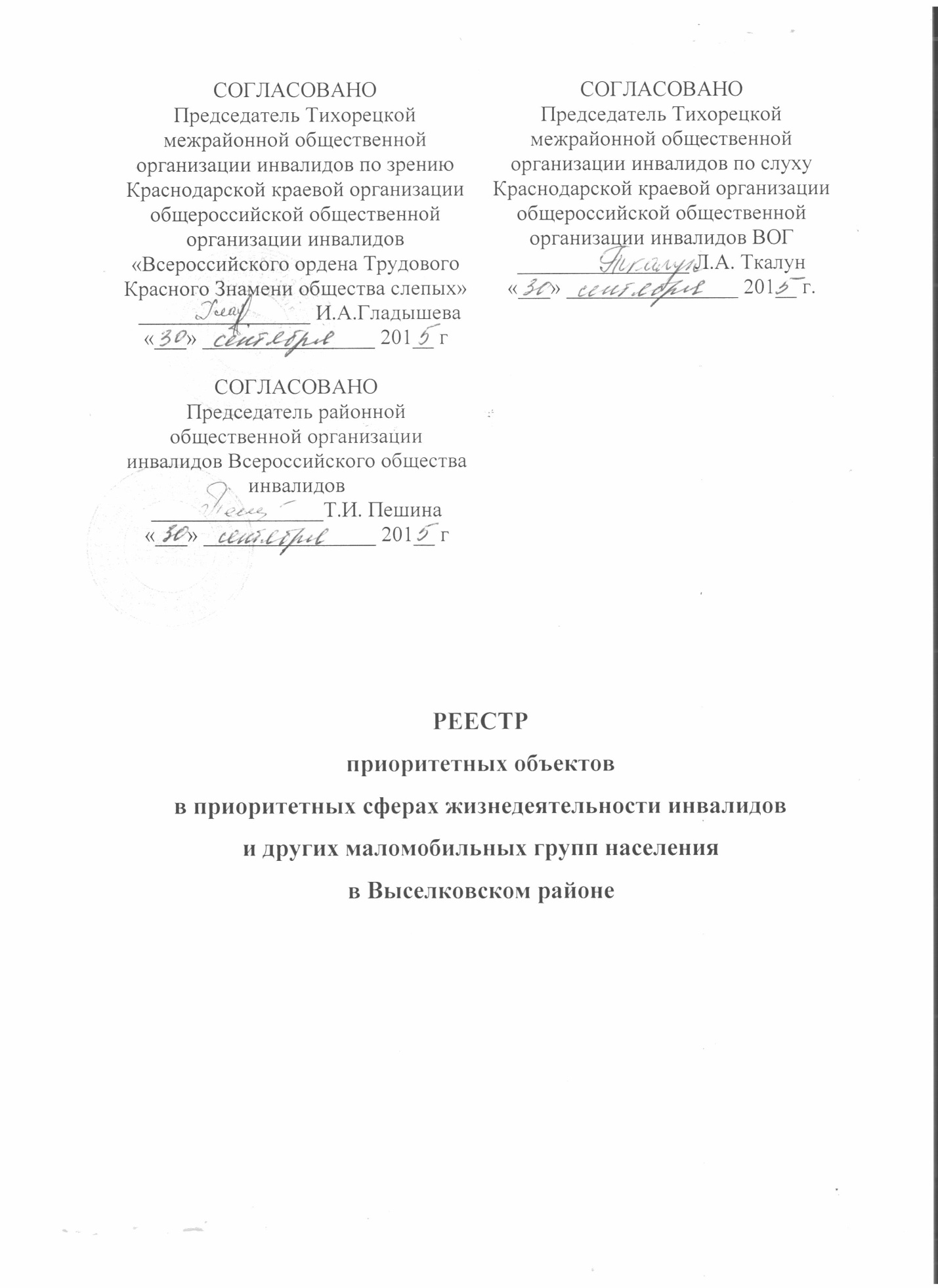 № п/пНаименование объектаМесто нахождения объекта (адрес)Место нахождения объекта (адрес)Данные о лице, осуществляющем деятельность на объектеДанные о лице, осуществляющем деятельность на объекте1.Государственное (муниципальное) управлениеГосударственное (муниципальное) управлениеГосударственное (муниципальное) управлениеГосударственное (муниципальное) управлениеГосударственное (муниципальное) управление1.1Администрация Крупского сельского поселения муниципального образования Выселковский район353126 Краснодарский край, Выселковский район,ст.Крупская,ул. Ленина, 52 А353126 Краснодарский край, Выселковский район,ст.Крупская,ул. Ленина, 52 АГлава Зелюкина Татьяна Викторовна ИНН2328012201ОГРН1022303555526тел.35-6-40Глава Зелюкина Татьяна Викторовна ИНН2328012201ОГРН1022303555526тел.35-6-401.2Администрация Бейсужекского  сельского муниципального образования Выселковский район353136, Краснодарский край, Выселковский район,х.Бейсужек Второй, ул.Октябрьская ,20353136, Краснодарский край, Выселковский район,х.Бейсужек Второй, ул.Октябрьская ,20Глава Мяшина Наталья МихайловнаИНН 2328013100ОГРН 1052315826200тел.47141Глава Мяшина Наталья МихайловнаИНН 2328013100ОГРН 1052315826200тел.471411.3Администрация Бейсугского сельского поселения муниципального образования Выселковский район313120, Краснодарский край, Выселковский район  пос.Бейсуг, ул. Ленина, 17313120, Краснодарский край, Выселковский район  пос.Бейсуг, ул. Ленина, 17Глава Бейсугского сельского поселения Валин Петр ЕвгеньевичИНН 2328011906ОГРН 1052315826090Тел.88615731251Глава Бейсугского сельского поселения Валин Петр ЕвгеньевичИНН 2328011906ОГРН 1052315826090Тел.886157312511.4Администрация Ирклиевского сельского поселения муниципального образования Выселковский район353144Краснодарский край, Выселковский район,  ст.Ирклиевская, ул.Красная 49353144Краснодарский край, Выселковский район,  ст.Ирклиевская, ул.Красная 49Глава Ирклиевского сельского поселения Говоруха Александр Сергеевич40-1-16Глава Ирклиевского сельского поселения Говоруха Александр Сергеевич40-1-161.5Администрация Новобейсугскогосельского поселения муниципального образования Выселковский район353145, Краснодарский край, Выселковский район, ст. Новобейсугская,ул. Демьяненко, 2353145, Краснодарский край, Выселковский район, ст. Новобейсугская,ул. Демьяненко, 2Глава Новобейсугскогосельского поселения Лапотеев Николай ПавловичИНН 2328013300ОГРН 1052315826232тел.46407Глава Новобейсугскогосельского поселения Лапотеев Николай ПавловичИНН 2328013300ОГРН 1052315826232тел.464071.6«Новобейсугское» муниципальноеунитарное многоотраслевое предприятие ЖКХ353145, Краснодарский край,Выселковский район,ст. Новобейсугская,ул. Демьяненко,2353145, Краснодарский край,Выселковский район,ст. Новобейсугская,ул. Демьяненко,2И.о. директора Сотников П.М. ИНН 2328015805ОГРН 1052315826969тел. 46415И.о. директора Сотников П.М. ИНН 2328015805ОГРН 1052315826969тел. 464151.7Администрация Бузиновского сельского поселения муниципального образования Выселковский район353137, Краснодарский край, Выселковский район, ст. Бузиновская, ул.Советская,7353137, Краснодарский край, Выселковский район, ст. Бузиновская, ул.Советская,7Глава Бузиновского сельского поселения Чернявская Любовь ЕвгеньевнаИНН 2328013501ОГРН 1052315826254тел.45640Глава Бузиновского сельского поселения Чернявская Любовь ЕвгеньевнаИНН 2328013501ОГРН 1052315826254тел.456401.8Администрация Березанского сельского поселения муниципального образования Выселковский район353132 Краснодарский край, Выселковский район,  ст. Березанская, ул. Советская, 53А353132 Краснодарский край, Выселковский район,  ст. Березанская, ул. Советская, 53АГлава Березанского сельского поселения Влейсков Сергей ВладимировичИНН 2328012804ОГРН 1052315826089Тел. 52167Глава Березанского сельского поселения Влейсков Сергей ВладимировичИНН 2328012804ОГРН 1052315826089Тел. 521671.9ОАО  «Березанское ПЖКХ»353132 Краснодарский край, Выселковский район,ст. Березанская, ул. Советская, 61353132 Краснодарский край, Выселковский район,ст. Березанская, ул. Советская, 61Генеральный  директорБабенко Александр Алексеевич353132 Краснодарский край, Выселковский район,ст. Березанская, ул. Новобазарная, 9 В ИНН – 2328017200ОГРН – 1062328002593Тел. 52241Генеральный  директорБабенко Александр Алексеевич353132 Краснодарский край, Выселковский район,ст. Березанская, ул. Новобазарная, 9 В ИНН – 2328017200ОГРН – 1062328002593Тел. 522411.10Администрация Газырского сельского поселения муниципального образования Выселковский район353110, Краснодарский край, Выселковский район, п. Газырь, ул. Садовая 1 «Д»353110, Краснодарский край, Выселковский район, п. Газырь, ул. Садовая 1 «Д»Глава Газырского сельского поселения Цветкова Лариса АркадьевнаИНН 2328013004ОГРН 1052315826199тел.33-6-31Глава Газырского сельского поселения Цветкова Лариса АркадьевнаИНН 2328013004ОГРН 1052315826199тел.33-6-311.11Администрация Новомалороссийского сельского поселения муниципального образования Выселковский район353115,Краснодарский край,Выселковский район,ст.Новомалороссийскаяул.Почтовая, 33353115,Краснодарский край,Выселковский район,ст.Новомалороссийскаяул.Почтовая, 33Глава Новомалороссийского сельского поселения Иордан Василий ИвановичИНН 2328013702ОГРН 1052315826276тел. 42-3-51Глава Новомалороссийского сельского поселения Иордан Василий ИвановичИНН 2328013702ОГРН 1052315826276тел. 42-3-511.12Администрация муниципального образования Выселковский район353100, Краснодарский край, Выселковский район, ст.Выселки,   ул.Ленина, 37353100, Краснодарский край, Выселковский район, ст.Выселки,   ул.Ленина, 37Глава администрации муниципального образования Выселковский район Фирстков Сергей ИвановичОГРН-1022303557209ИНН-2328009030Глава администрации муниципального образования Выселковский район Фирстков Сергей ИвановичОГРН-1022303557209ИНН-23280090301.13Выселковское муниципальное унитарное многоотраслевое предприятие жилищно-коммунальное хозяйства353100, Краснодарский край, Выселковский район, ст.Выселки, ул.Ленина, 94353100, Краснодарский край, Выселковский район, ст.Выселки, ул.Ленина, 94Директор Кольченко Леонид ПетровичОГРН-1022303554327ИНН- 2328005860Директор Кольченко Леонид ПетровичОГРН-1022303554327ИНН- 23280058601.14Администрация Выселковского сельского поселения муниципального образования Выселковский район Краснодарского края353100, Краснодарский край, Выселковский район, ст.Выселки, ул. Ленина,39353100, Краснодарский край, Выселковский район, ст.Выселки, ул. Ленина,39Глава администрации Выселковского  сельского поселения Хлыстун Михаил ИльичОГРН- 1022303556538ИНН- 2328005772Глава администрации Выселковского  сельского поселения Хлыстун Михаил ИльичОГРН- 1022303556538ИНН- 23280057721.15Отдел ЗАГС Выселковского района Управление ЗАГС Краснодарского края353100,Краснодарский край, Выселковский район,ст.Выселки, ул. Ленина,39353100,Краснодарский край, Выселковский район,ст.Выселки, ул. Ленина,39Заведующая Олейникова Надежда ВасильевнаОГРН- 1022303558254ИНН- 2328003045Заведующая Олейникова Надежда ВасильевнаОГРН- 1022303558254ИНН- 23280030451.16МБУ "Выселковский многофункциональный центр"353100, Краснодарский край, Выселковский район,ст. Выселки, ул. Лунева,57353100, Краснодарский край, Выселковский район,ст. Выселки, ул. Лунева,57Директор  Андреева  Валентина Николаевна ОГРН- 1102328000180ИНН- 2328040103Директор  Андреева  Валентина Николаевна ОГРН- 1102328000180ИНН- 23280401031.17ФГУП КК Краевая техническая инвента-ризация- краевое БТИ по Выселковскому району353100,Краснодарский край, Выселковский район, ст. Выселки, ул. Ленина,41353100,Краснодарский край, Выселковский район, ст. Выселки, ул. Ленина,41Руководитель Черникова Анна ЕвгеньевнаОГРН- 1022301210249ИНН- 2308058712Руководитель Черникова Анна ЕвгеньевнаОГРН- 1022301210249ИНН- 23080587121.18Участок  ООО "Газпром межрегионгаз Краснодар" по работе с потребителями в Выселковском районе353100,Краснодарский край, Выселковский район,                        ст. Выселки,               ул. Лунева,29353100,Краснодарский край, Выселковский район,                        ст. Выселки,               ул. Лунева,29Начальник участка Иордан Ольга АлександровнаОГРН-1022301205662ИНН-2308070396Начальник участка Иордан Ольга АлександровнаОГРН-1022301205662ИНН-23080703961.19ООО "Кубаньэнергосбыт"353101,Краснодарский край, Выселковский район, ст.Выселки, пер.Лермонтова, 1 е353101,Краснодарский край, Выселковский район, ст.Выселки, пер.Лермонтова, 1 еНачальник РРЭС Тетенко Александр ВладимировичНачальник РРЭС Тетенко Александр Владимирович1.20ОФМС России по Краснодарскому краю в Выселковском районе353100,Краснодарский край, Выселковский район, ст.Выселки, пер.Полевой,6353100,Краснодарский край, Выселковский район, ст.Выселки, пер.Полевой,6Кавнацкий Павел Викторович Кавнацкий Павел Викторович 1.21ОМВД по Выселковскому району353130, Краснодарский край, Выселковский район, ст.Выселки, ул.Северная, 21,А353130, Краснодарский край, Выселковский район, ст.Выселки, ул.Северная, 21,АНачальник ОМВД России по Выселковскому району подполковник полиции Смольников Евгений ВикторовичНачальник ОМВД России по Выселковскому району подполковник полиции Смольников Евгений Викторович1.22Выселковский РОСП353100,  Краснодарский край,Выселковский район, ст. Выселки, ул. Широкая, 265353100,  Краснодарский край,Выселковский район, ст. Выселки, ул. Широкая, 265Старший судебный пристав Савицкая Лали ЭльдаровнаСтарший судебный пристав Савицкая Лали Эльдаровна1.23Выселковский районный суд353100,  Краснодарский край, Выселковский район, ст. Выселки, ул. Ленина, 1353100,  Краснодарский край, Выселковский район, ст. Выселки, ул. Ленина, 1Председатель судаТищенко Анатолий АлексеевичПредседатель судаТищенко Анатолий Алексеевич1.24Прокуратура Выселковского района353100, Краснодарский край, Выселковский район, ст. Выселки, пер. Кутузова, 1 а353100, Краснодарский край, Выселковский район, ст. Выселки, пер. Кутузова, 1 аПрокурор района Козачек Алексей НиколаевичПрокурор района Козачек Алексей Николаевич1.25Инспекция ФНС России по Выселковскому району Краснодарского края353100, Краснодарский край, Выселковский район, ст. Выселки, пер. Фрунзе, 7353100, Краснодарский край, Выселковский район, ст. Выселки, пер. Фрунзе, 7Руководитель Павленко Максим ЮрьевичРуководитель Павленко Максим Юрьевич1.26Выселковская  районная организация Всероссийского общества инвалидов353100, Краснодарский край, Выселковский район, ст. Выселки, пер. Кутузова, 3а 353100, Краснодарский край, Выселковский район, ст. Выселки, пер. Кутузова, 3а Председатель Пешина Татьяна  ИвановнаПредседатель Пешина Татьяна  Ивановна2.Финансово-кредитныеФинансово-кредитныеФинансово-кредитныеФинансово-кредитныеФинансово-кредитные2.1Филиал Дополнительного  офиса Краснодарского отделения № 8619 ОАО «Сбербанк России» структурное подразделение № 8619/0780353136,Краснодарский край, Выселковский район, х.Бейсужек Второй, ул.Октябрьская ,20353136,Краснодарский край, Выселковский район, х.Бейсужек Второй, ул.Октябрьская ,20Руководитель - Будко Ольга АлексеевнаИНН 7707083893                       ОГРН 1027700132185    Ведущий специалист по обслуживанию частных лиц Шишлова Ирина Васильевна  тел. 47197Руководитель - Будко Ольга АлексеевнаИНН 7707083893                       ОГРН 1027700132185    Ведущий специалист по обслуживанию частных лиц Шишлова Ирина Васильевна  тел. 471972.2Филиал Дополнительного офиса Краснодарского отделения № 8619 ОАО «Сбербанк России» структурное подразделение № 8619/0783353120, Краснодарский край, Выселковский район, пос.Бейсуг, ул.Ленина, 17353120, Краснодарский край, Выселковский район, пос.Бейсуг, ул.Ленина, 17Руководитель - Будко Ольга АлексеевнаИНН 7707083893                       ОГРН 1027700132185    Заведующая Михайлова Алла Александровна Тел. 88615737297Руководитель - Будко Ольга АлексеевнаИНН 7707083893                       ОГРН 1027700132185    Заведующая Михайлова Алла Александровна Тел. 886157372972.3Филиал Дополнительного офиса Краснодарского отделения № 8619 ОАО «Сбербанк России» структурное подразделение № 8619/353144Краснодарский край, Выселковский район  ст.Ирклиевская ул.Кооперативная 12а353144Краснодарский край, Выселковский район  ст.Ирклиевская ул.Кооперативная 12аРуководитель - Будко Ольга Алексеевна  ИНН 7707083893                       ОГРН 1027700132185    Ведущий специалист по обслуживанию частных лиц Серая Нона Николаевна тел 40-1-44Руководитель - Будко Ольга Алексеевна  ИНН 7707083893                       ОГРН 1027700132185    Ведущий специалист по обслуживанию частных лиц Серая Нона Николаевна тел 40-1-442.4Филиал Дополнительного офиса Краснодарского отделения № 8619 ОАО «Сбербанк России» структурное подразделение № 8619/0002    ст.Новобейсугская353145, Краснодарский край, Выселковский район,ст. Новобейсугская, ул. Базарная, 13353145, Краснодарский край, Выселковский район,ст. Новобейсугская, ул. Базарная, 13Руководитель - Будко Ольга АлексеевнаИНН 7707083893                       ОГРН 1027700132185    ВСЧОЛ Беляева Татьяна Михайловнател. 46494Руководитель - Будко Ольга АлексеевнаИНН 7707083893                       ОГРН 1027700132185    ВСЧОЛ Беляева Татьяна Михайловнател. 464942.5Филиал Дополнительного офиса Краснодарского отделения № 8619 ОАО «Сбербанк России» структурное подразделение № 8619/0786 353137, Краснодарский край, Выселковский район, ст. Бузиновская, ул.Октябрьская, 3353137, Краснодарский край, Выселковский район, ст. Бузиновская, ул.Октябрьская, 3Руководитель - Будко Ольга АлексеевнаИНН 7707083893                       ОГРН 1027700132185    Ведущий специалист по обслуживанию частных лиц Тюренкова Инна НиколаевнаТел.45620Руководитель - Будко Ольга АлексеевнаИНН 7707083893                       ОГРН 1027700132185    Ведущий специалист по обслуживанию частных лиц Тюренкова Инна НиколаевнаТел.456202.6Филиал Дополнительного офиса Краснодарского отделения № 8619 ОАО «Сбербанк России» структурное подразделение № 8619  ст.Березанская353132Краснодарский край, Выселковский район,ст. Березанская, ул. Почтовая 32 353132Краснодарский край, Выселковский район,ст. Березанская, ул. Почтовая 32 Руководитель - Будко Ольга АлексеевнаИНН 7707083893                       ОГРН 1027700132185    Руководитель - Будко Ольга АлексеевнаИНН 7707083893                       ОГРН 1027700132185    2.7Филиал Дополнительного офиса Краснодарского отделения № 8619 ОАО «Сбербанк России» структурное подразделение № 8619/0785353110,Краснодарский край, Выселковский район, п. Газырь, ул.Садовая,1«Д»353110,Краснодарский край, Выселковский район, п. Газырь, ул.Садовая,1«Д»Руководитель - Будко Ольга АлексеевнаИНН 7707083893                       ОГРН 1027700132185    Ведущий специалист по обслуживанию частных лиц Баринова Виктория АлександровнаТел.33723Руководитель - Будко Ольга АлексеевнаИНН 7707083893                       ОГРН 1027700132185    Ведущий специалист по обслуживанию частных лиц Баринова Виктория АлександровнаТел.337232.8Филиал Дополнительного офиса Краснодарского отделения № 8619 ОАО «Сбербанк России» структурное подразделение № 8619/0782353115,Краснодарский край,Выселковский район,ст.Новомалороссийскаяул.Красная, 109353115,Краснодарский край,Выселковский район,ст.Новомалороссийскаяул.Красная, 109Руководитель - Будко Ольга АлексеевнаИНН 7707083893                       ОГРН 1027700132185    42-1-44Руководитель - Будко Ольга АлексеевнаИНН 7707083893                       ОГРН 1027700132185    42-1-442.9ОАО "Крайинвестбанк" Доп. офис Выселковский 353100,Краснодарский край, Выселковский район, ст.Выселки, ул.Ленина,59353100,Краснодарский край, Выселковский район, ст.Выселки, ул.Ленина,59Руководитель дополнительного офиса Бондаренко Елена ГеоргиевнаРуководитель дополнительного офиса Бондаренко Елена Георгиевна2.10Филиал Дополнительного офиса Краснодарского отделения № 8619 ОАО «Сбербанк России» структурное подразделение Выселковское ОСБ № 5158 /5158353100,Краснодарский край, Выселковский район, ст.Выселки,ул.Монтикова,67Б353100,Краснодарский край, Выселковский район, ст.Выселки,ул.Монтикова,67БРуководитель Будко Ольга АлексеевнаИНН 7707083893                       ОГРН 1027700132185    Руководитель Будко Ольга АлексеевнаИНН 7707083893                       ОГРН 1027700132185    2.11ОАО "Крайинвестбанк"353132,Краснодарский край, Выселковский район,ст. Березанская,ул. Почтовая,40353132,Краснодарский край, Выселковский район,ст. Березанская,ул. Почтовая,40Руководитель дополнительного офиса Бондаренко Елена Георгиевна  ст.Выселки,ул.Ленина,59Руководитель дополнительного офиса Бондаренко Елена Георгиевна  ст.Выселки,ул.Ленина,593.ЗдравоохранениеЗдравоохранениеЗдравоохранениеЗдравоохранениеЗдравоохранение3.1.БольницыБольницыБольницыБольницыБольницы3.1.1Врачебная амбулатория ст. Крупская353126 Краснодарский край, Выселковский район,ст. Крупская,ул. Ленина,94/1353126 Краснодарский край, Выселковский район,ст. Крупская,ул. Ленина,94/1МБУЗ Центральная районная больница имени заслуженного врача РФ В.Ф.Долгополова Выселковского района Главный врач Сочивко Николай Сергеевич Заведующая амбулатория  Черненко Оксана ВладимировнаТел.35-6-52МБУЗ Центральная районная больница имени заслуженного врача РФ В.Ф.Долгополова Выселковского района Главный врач Сочивко Николай Сергеевич Заведующая амбулатория  Черненко Оксана ВладимировнаТел.35-6-523.1.2Муниципальное бюджетное учреждение здравоохранения Бейсужекская  врачебная  амбулатория353136, Краснодарский край, Выселковский район,х.Бейсужек Второй, ул.Октябрьская ,20353136, Краснодарский край, Выселковский район,х.Бейсужек Второй, ул.Октябрьская ,20МБУЗ Центральная районная больница имени заслуженного врача РФ В.Ф.Долгополова Выселковского района Главный врач Сочивко Николай Сергеевич ВОП Мазур Татьяна ГеннадьевнаИНН  2328005589ОГРН 1022303554570тел. 47103МБУЗ Центральная районная больница имени заслуженного врача РФ В.Ф.Долгополова Выселковского района Главный врач Сочивко Николай Сергеевич ВОП Мазур Татьяна ГеннадьевнаИНН  2328005589ОГРН 1022303554570тел. 471033.1.3Бейсугская участковая больница353120Краснодарский край, Выселковский район  пос.Бейсуг,ул. Пушкина, 2353120Краснодарский край, Выселковский район  пос.Бейсуг,ул. Пушкина, 2МБУЗ Центральная районная больница имени заслуженного врача РФ В.Ф.Долгополова Выселковского района Главный врач Сочивко Николай Сергеевич Главный врач  Якуба Геннадий АлександровичИНН 23280055589,ОГРН 1022303554570Тел.88615731233МБУЗ Центральная районная больница имени заслуженного врача РФ В.Ф.Долгополова Выселковского района Главный врач Сочивко Николай Сергеевич Главный врач  Якуба Геннадий АлександровичИНН 23280055589,ОГРН 1022303554570Тел.886157312333.1.4Ирклиевская участковая больница353144Краснодарский край, Выселковский район  ст.Ирклиевская, ул.Кооперативная, 10353144Краснодарский край, Выселковский район  ст.Ирклиевская, ул.Кооперативная, 10МБУЗ Центральная районная больница имени заслуженного врача РФ В.Ф.Долгополова Выселковского района Главный врач Сочивко Николай Сергеевич Главный врач Ирклиевской участковой больницыЗиновьев Геннадий Сергеевич40-1-03МБУЗ Центральная районная больница имени заслуженного врача РФ В.Ф.Долгополова Выселковского района Главный врач Сочивко Николай Сергеевич Главный врач Ирклиевской участковой больницыЗиновьев Геннадий Сергеевич40-1-033.1.5Муниципальное бюджетное  учреждение здравоохранения Новобейсугская  амбулатория353145, Краснодарский край, Выселковский район,ст. Новобейсугская ул. Ленина, 12353145, Краснодарский край, Выселковский район,ст. Новобейсугская ул. Ленина, 12МБУЗ Центральная районная больница имени заслуженного врача РФ В.Ф.Долгополова Выселковского района Главный врач Сочивко Николай Сергеевич  Заведующий Евсюкова Татьяна Александровнател. 46498МБУЗ Центральная районная больница имени заслуженного врача РФ В.Ф.Долгополова Выселковского района Главный врач Сочивко Николай Сергеевич  Заведующий Евсюкова Татьяна Александровнател. 464983.1.6Амбулатория станицы Бузиновской муниципального бюджетного учреждения здравоохранения центральной районной больницы имени заслуженного  врача В.Ф.Долгополова Выселковского района Краснодарского края353137,Краснодарский край, Выселковский район, станица Бузиновская, ул.Октябрьская, 50353137,Краснодарский край, Выселковский район, станица Бузиновская, ул.Октябрьская, 50МБУЗ Центральная районная больница имени заслуженного врача РФ В.Ф.Долгополова Выселковского района Главный врач Сочивко Николай Сергеевич Врач общей практики Дубинина Тамара Васильевнател.45652МБУЗ Центральная районная больница имени заслуженного врача РФ В.Ф.Долгополова Выселковского района Главный врач Сочивко Николай Сергеевич Врач общей практики Дубинина Тамара Васильевнател.456523.1.7Березанская участковая больница353132Краснодарский край, Выселковский район,ст. Березанская, ул. Ленина, 53353132Краснодарский край, Выселковский район,ст. Березанская, ул. Ленина, 53МБУЗ Центральная районная больница имени заслуженного врача РФ В.Ф.Долгополова Выселковского района Главный врач Сочивко Николай Сергеевич Главный врачКотова Любовь ВладимировнаИНН-2328005589ОГРН – 1022303554570Тел. 52383МБУЗ Центральная районная больница имени заслуженного врача РФ В.Ф.Долгополова Выселковского района Главный врач Сочивко Николай Сергеевич Главный врачКотова Любовь ВладимировнаИНН-2328005589ОГРН – 1022303554570Тел. 523833.1.8Больница п. Газырь 353110, Краснодарский край, Выселковский район, п. Газырь, ул.Кирова 21353110, Краснодарский край, Выселковский район, п. Газырь, ул.Кирова 21МБУЗ Центральная районная больница имени заслуженного врача РФ В.Ф.Долгополова Выселковского района Главный врач Сочивко Николай Сергеевич Врач общей практики Букарева Татьяна Павловнател.33742МБУЗ Центральная районная больница имени заслуженного врача РФ В.Ф.Долгополова Выселковского района Главный врач Сочивко Николай Сергеевич Врач общей практики Букарева Татьяна Павловнател.337423.1.9Новомалороссийская участковая больница353116,Краснодарский край,Выселковский район,ст.Новомалороссийскаяул.Красная, 93-б353116,Краснодарский край,Выселковский район,ст.Новомалороссийскаяул.Красная, 93-бМБУЗ Центральная районная больница имени заслуженного врача РФ В.Ф.Долгополова Выселковского района Главный врач Сочивко Николай Сергеевич Главный врач Шех Алексей Николаевич42-2-79МБУЗ Центральная районная больница имени заслуженного врача РФ В.Ф.Долгополова Выселковского района Главный врач Сочивко Николай Сергеевич Главный врач Шех Алексей Николаевич42-2-793.1.10МБУЗ Центральная районная больница имени заслуженного врача РФ В.Ф.Долгополова Выселковского района Краснодарского края (здание стоматологического отделения)353100, Краснодарский край, Выселковский район, ст. Выселки, ул. Северная, 7353100, Краснодарский край, Выселковский район, ст. Выселки, ул. Северная, 7Главный врач Сочивко Николай СергеевичОГРН-1022303554570ИНН-2328005589Главный врач Сочивко Николай СергеевичОГРН-1022303554570ИНН-23280055893.1.11МБУЗ Центральная районная больница имени заслуженного врача РФ В.Ф.Долгополова Выселковского района Краснодарского края (женская консультация)353100, Краснодарский край, Выселковский район, ст. Выселки, ул. Северная, 7353100, Краснодарский край, Выселковский район, ст. Выселки, ул. Северная, 7Главный врач Сочивко Николай СергеевичОГРН-1022303554570ИНН-2328005589Главный врач Сочивко Николай СергеевичОГРН-1022303554570ИНН-23280055893.1.12МБУЗ Центральная районная больница имени заслуженного врача РФ В.Ф.Долгополова Выселковского района Краснодарского края          (детская консультация)353100, Краснодарский край, Выселковский район,ст. Выселки, ул. Северная, 7353100, Краснодарский край, Выселковский район,ст. Выселки, ул. Северная, 7Главный врач Сочивко Николай СергеевичОГРН-1022303554570ИНН-2328005589Главный врач Сочивко Николай СергеевичОГРН-1022303554570ИНН-23280055893.1.13МБУЗ Центральная районная больница имени заслуженного врача РФ В.Ф.Долгополова Выселковского района Краснодарского края (лаборатория)353100, Краснодарский край, Выселковский район,ст. Выселки, ул. Северная, 7353100, Краснодарский край, Выселковский район,ст. Выселки, ул. Северная, 7Главный врач Сочивко Николай СергеевичОГРН-1022303554570ИНН-2328005589Главный врач Сочивко Николай СергеевичОГРН-1022303554570ИНН-23280055893.1.14Амбулатория врача общей практики ст. Новомалороссйской353116, Краснодарский край, Выселковский район, ст.Новомалороссйская, ул.Украинская, 1/6353116, Краснодарский край, Выселковский район, ст.Новомалороссйская, ул.Украинская, 1/6Главный врач Сочивко Николай СергеевичОГРН-1022303554570ИНН-2328005589Главный врач Сочивко Николай СергеевичОГРН-1022303554570ИНН-23280055893.2.ПоликлиникиПоликлиникиПоликлиникиПоликлиникиПоликлиники3.2.1 Поликлиника353100, Краснодарский край, Выселковский район, ст. Выселки, ул. Северная, 7353100, Краснодарский край, Выселковский район, ст. Выселки, ул. Северная, 7Главный врач Сочивко Николай СергеевичОГРН-1022303554570ИНН-2328005589Главный врач Сочивко Николай СергеевичОГРН-1022303554570ИНН-23280055893.3.АптекиАптекиАптекиАптекиАптеки3.3.1Внутрибольничная аптека353136,Краснодарский край, Выселковский район,  х.Бейсужек Второй, ул.Октябрьская ,20353136,Краснодарский край, Выселковский район,  х.Бейсужек Второй, ул.Октябрьская ,20Провизор Фисечко Зинаида ИвановнаИНН  2328005589ОГРН 1022303554570тел. 47103Провизор Фисечко Зинаида ИвановнаИНН  2328005589ОГРН 1022303554570тел. 471033.3.2 Аптека353120, Краснодарский край, Выселковский район,  пос. Бейсуг, ул. Ленина, 12 а353120, Краснодарский край, Выселковский район,  пос. Бейсуг, ул. Ленина, 12 аИП Мехоношина Валентина Викторовна,ИНН 232801687633Тел.88615731445ИП Мехоношина Валентина Викторовна,ИНН 232801687633Тел.886157314453.3.3 Аптека РосФарма  353144Краснодарский край, Выселковский район,  ст.Ирклиевская, ул.Красная, б/н353144Краснодарский край, Выселковский район,  ст.Ирклиевская, ул.Красная, б/нГенеральный директор Головко Татьяна Викторовна 8(861)57-40-109Генеральный директор Головко Татьяна Викторовна 8(861)57-40-1093.3.4Аптека РосФарма  353135 Краснодарский край, Выселковский район,  ст.Балковская,  ул.Красная, 23353135 Краснодарский край, Выселковский район,  ст.Балковская,  ул.Красная, 23Генеральный директорГоловко Татьяна Викторовна 8(861)57-40-109Генеральный директорГоловко Татьяна Викторовна 8(861)57-40-1093.3.5Аптека ООО «Росфарма»353132Краснодарский край, Выселковский район,ст. Березанская, ул. Ленина, 53а353132Краснодарский край, Выселковский район,ст. Березанская, ул. Ленина, 53аГен директорГоловко Татьяна ВикторовнаИНН- 2312104697ОГРН – 1032307177660Тел. 52487Ген директорГоловко Татьяна ВикторовнаИНН- 2312104697ОГРН – 1032307177660Тел. 524873.3.6Аптечный пункт № 109353116,Краснодарский край, Выселковский район, ст. Новомалороссийская ул.Красная, 129-в353116,Краснодарский край, Выселковский район, ст. Новомалороссийская ул.Красная, 129-вРыбакова Светлана Анатольевна ИНН 2341011768 ОГРН 105232306602542-1-69Рыбакова Светлана Анатольевна ИНН 2341011768 ОГРН 105232306602542-1-693.3.7Филиал «Аптека № 32» ГУП КК «Кубаньфармация»353101, Краснодарский край, Выселковский район, ст.Выселки, ул.Северная,22Б353101, Краснодарский край, Выселковский район, ст.Выселки, ул.Северная,22БГен.директор ГУП КК «Кубаньфармация»  Нечипуренко Ирина Александровназав.филиалом Зацепина Мария АлександровнаГен.директор ГУП КК «Кубаньфармация»  Нечипуренко Ирина Александровназав.филиалом Зацепина Мария Александровна3.3.8Аптека  «ООО Витязь»353101,Краснодарский край, Выселковский район, ст.Выселки,ул.Профильная, б/н353101,Краснодарский край, Выселковский район, ст.Выселки,ул.Профильная, б/нДиректор Волков Александр Викторович ст.Выселки, пер.Коммунаров, 4Директор Волков Александр Викторович ст.Выселки, пер.Коммунаров, 43.3.9Аптека»Радуга»353100, Краснодарский край, Выселковский район, ст.Выселки,ул.Кооперативная,154353100, Краснодарский край, Выселковский район, ст.Выселки,ул.Кооперативная,154ИП  Зверев Ю.П.ИП  Зверев Ю.П.3.3.10Аптека «Апрель»Краснодарский край, Выселковский район, ст.Выселки, ул. ЛуневаКраснодарский край, Выселковский район, ст.Выселки, ул. ЛуневаГ. Краснодар, ст. Елизаветинская, ул. Восточная, 1Телефон: 8-961-535-39-97Г. Краснодар, ст. Елизаветинская, ул. Восточная, 1Телефон: 8-961-535-39-973.4.иные учреждения здравоохраненияиные учреждения здравоохраненияиные учреждения здравоохраненияиные учреждения здравоохраненияиные учреждения здравоохранения3.4.1Ветеринарная аптека353100, Краснодарский край, Выселковский район, ст.Выселки, ул. Северная,62353100, Краснодарский край, Выселковский район, ст.Выселки, ул. Северная,62ИП Хить Наталья Валентиновна, ИНН 232800790620, ОГРН 308232810100031ИП Хить Наталья Валентиновна, ИНН 232800790620, ОГРН 3082328101000313.5.учреждения санаторно-курортного назначенияучреждения санаторно-курортного назначенияучреждения санаторно-курортного назначенияучреждения санаторно-курортного назначенияучреждения санаторно-курортного назначения3.6.детские санаторно-курортные и оздоровительные учреждения детские санаторно-курортные и оздоровительные учреждения детские санаторно-курортные и оздоровительные учреждения детские санаторно-курортные и оздоровительные учреждения детские санаторно-курортные и оздоровительные учреждения 4.Социальная защитаСоциальная защитаСоциальная защитаСоциальная защитаСоциальная защита4.1.управления и учреждения социальной защиты населенияуправления и учреждения социальной защиты населенияуправления и учреждения социальной защиты населенияуправления и учреждения социальной защиты населенияуправления и учреждения социальной защиты населения4.1.1Управления Социальной защиты населения  в Выселковском районе   353100, Краснодарский край, Выселковский район, ст. Выселки,    ул. Ленина, 56353100, Краснодарский край, Выселковский район, ст. Выселки,    ул. Ленина, 56Руководитель управления Мащенко Людмила Николаевна ИНН 2328011060  4.1.2ГБУ СО КК «Выселковский КЦСО «Участие»353100, Краснодарский край, Выселковский район, ст. Выселки, ул. Ленина, 29353100, Краснодарский край, Выселковский район, ст. Выселки, ул. Ленина, 29Директор Кравченко Любовь АлександровнаИНН 2328010973ОГРН  10423158203264.2.учреждения пенсионного фондаучреждения пенсионного фондаучреждения пенсионного фондаучреждения пенсионного фондаучреждения пенсионного фонда4.2.1Управления Пенсионного фонда Российской Федерации  в Выселковском районе   353100, Краснодарский край, Выселковский район,ст. Выселки,ул. Монтикова,67 А353100, Краснодарский край, Выселковский район,ст. Выселки,ул. Монтикова,67 АРуководитель управления Бондарева Татьяна Викторовна      4.3.учреждения фонда социального страхованияучреждения фонда социального страхованияучреждения фонда социального страхованияучреждения фонда социального страхованияучреждения фонда социального страхования4.3.1Территориальный филиал №13 Государственного учреждения Краснодарского регионального  отделения Фонда социального страхования РФ353100, Краснодарский край, Выселковский район, ст. Выселки, ул.Коммунаров, 4353100, Краснодарский край, Выселковский район, ст. Выселки, ул.Коммунаров, 4Директор  Сухорутченко Ирина Владимировна4.4.учреждения бюро медико-социальной экспертизыучреждения бюро медико-социальной экспертизыучреждения бюро медико-социальной экспертизыучреждения бюро медико-социальной экспертизыучреждения бюро медико-социальной экспертизы4.5.учреждения службы труда и занятости населенияучреждения службы труда и занятости населенияучреждения службы труда и занятости населенияучреждения службы труда и занятости населенияучреждения службы труда и занятости населения4.5.1Государственное казенное учреждение Краснодарского края«Центр занятости населения Выселковского района»353100, Краснодарский край, Выселковский район, ст. Выселки, ул. Ленина,60353100, Краснодарский край, Выселковский район, ст. Выселки, ул. Ленина,60Руководитель В.В.РасторгуеваИНН-2328009953 5.Образование и наукаОбразование и наукаОбразование и наукаОбразование и наукаОбразование и наука5.1.учреждения среднего общего образования (школы)учреждения среднего общего образования (школы)учреждения среднего общего образования (школы)учреждения среднего общего образования (школы)учреждения среднего общего образования (школы)5.1.1Муниципальное бюджетное общеобразовательное учреждение средняя общеобразовательная школа № 17 ст.Выселки муниципального образования Выселковский район353100,Краснодарский край, Выселковский район, ст.Выселки, ул.Свободы,97 а353100,Краснодарский край, Выселковский район, ст.Выселки, ул.Свободы,97 аДиректор Беспалова Елена АнатольевнаОГРН-1022303554900ИНН-23280078295.2.учреждения среднего профессионального образованияучреждения среднего профессионального образованияучреждения среднего профессионального образованияучреждения среднего профессионального образованияучреждения среднего профессионального образования5.3.учреждения высшего профессионального  образованияучреждения высшего профессионального  образованияучреждения высшего профессионального  образованияучреждения высшего профессионального  образованияучреждения высшего профессионального  образования5.4.иные образовательные учреждения (художественные, музыкальные школы и т.д.)иные образовательные учреждения (художественные, музыкальные школы и т.д.)иные образовательные учреждения (художественные, музыкальные школы и т.д.)иные образовательные учреждения (художественные, музыкальные школы и т.д.)иные образовательные учреждения (художественные, музыкальные школы и т.д.)5.4.1Муниципальное бюджетное образовательное учреждение дополнительного образования детей  детская музыкальная школа ст.Березанской353132 Краснодарский край, Выселковский район,ст. Березанская, ул. Ленина 28353132 Краснодарский край, Выселковский район,ст. Березанская, ул. Ленина 28Директор          Грунская Наталья НиколаевнаИНН – 2328009424Тел.: 529535.4.2МУДОТ ЦДТ отделение «Криница»353115,Краснодарский край,Выселковский район,ст.Новомалороссийскаяул.Почтовая, 29353115,Краснодарский край,Выселковский район,ст.Новомалороссийскаяул.Почтовая, 29Директор Моисеенко Светлана Алексеевна42-1-905.4.3МУ ДОД»Детская школа искусств им. Г.Ф.Пономаренко»353100,Краснодарский край, Выселковский район ст.Выселки,ул.Ленина,65353100,Краснодарский край, Выселковский район ст.Выселки,ул.Ленина,65Директор Сережина Ольга НиколаевнаИНН-23280094005.4.4МУДОД Центр детского творчества353100,  Краснодарский край, Выселковский район, ст.Выселки, ул.Ленина,67353100,  Краснодарский край, Выселковский район, ст.Выселки, ул.Ленина,67Директор Донских Светлана Николаевна6.Физическая культура и спортФизическая культура и спортФизическая культура и спортФизическая культура и спортФизическая культура и спорт6.1Муниципальное бюджетное образовательное учреждение дополнительного образования детей детско-юношеская спортивная школа ст.Выселки муниципального образования Выселковский район  (Ледовый дворец)353100, Краснодарский край, Выселковский район, ст. Выселки,   ул. Ленина, Восточный микрорайон353100, Краснодарский край, Выселковский район, ст. Выселки,   ул. Ленина, Восточный микрорайонДиректор Дробышева Нина НиколаевнаИНН- 2328008741ОГРН- 1022303555416тел. 753666.2Муниципальное бюджетное образовательное учреждение дополнительного образования детей детско-юношеская спортивная школа ст.Выселки муниципального образования Выселковский район  (Воздухоопорный спорткомплекс)353100, Краснодарский край, Выселковский район, ст. Выселки, ул. Ленина, Восточный микрорайон353100, Краснодарский край, Выселковский район, ст. Выселки, ул. Ленина, Восточный микрорайонДиректор Дробышева Нина НиколаевнаИНН- 2328008741ОГРН- 1022303555416тел.753666.3 Стадион  ООО « 777»353100, Краснодарский край, Выселковский район, станица Выселки, ул.Советская, 114, В353100, Краснодарский край, Выселковский район, станица Выселки, ул.Советская, 114, ВООО «777» Кадин Александр Васильевич ст.Выселки, ул.Советская, 114, В6.4Спортивный зал администрации Газырского сельского поселения Выселковского района353113,Краснодарский  край, Выселковский район, п.Гражданский, ул. Дружбы353113,Краснодарский  край, Выселковский район, п.Гражданский, ул. ДружбыИнструктор по спорту муниципального бюджетного учреждения культуры «Газырский КДЦ» Выселковского района Повстяный Юрий Александрович, тел. 33-7-007.КультураКультураКультураКультураКультура7.1МБУК «Выселковский культурно-досуговый центр»353100, Краснодарский край, Выселковский район, ст. Выселки,  ул. Ленина, 94353100, Краснодарский край, Выселковский район, ст. Выселки,  ул. Ленина, 94Директор Чуева Любовь ВасильевнаОГРН-1052315827035ИНН-23280151077.2МБУК «Сельский дом культуры им. В.С. Стрижака»353100,Краснодарский край, Выселковский район, ст. Выселки,   ул. Северная, ,7353100,Краснодарский край, Выселковский район, ст. Выселки,   ул. Северная, ,7Директор Бескопылова Наталья ЮльевнаОГРН-1052315827080ИНН-23280155097.3МБУК «Библиотека Выселковского сельского поселения»353100,Краснодарский край, Выселковский район,  ст. Выселки,ул. Ленина,106353100,Краснодарский край, Выселковский район,  ст. Выселки,ул. Ленина,106Директор Чехлатая Татьяна Михайловна ИНН 232836403 тел. 732317.4МБУК «Крупский КДЦ» ст. Крупской 353126 Краснодарский край, Выселковский район,ст. Крупская,ул. Ленина, 40-а353126 Краснодарский край, Выселковский район,ст. Крупская,ул. Ленина, 40-аи.о. директора – Мацокина Лариса Васильевнател.35-6-247.5Муниципальное казённое учреждение культуры «Бейсужекский сельский дом культуры Выселковского района»353136, Краснодарский край, Выселковский район, х.Бейсужек Второй, ул.Октябрьская 24353136, Краснодарский край, Выселковский район, х.Бейсужек Второй, ул.Октябрьская 24Директор  Никитская Валентина АлексеевнаИНН 2328014907ОГРН 1052315827013тел. 471847.6Муниципальное казённое учреждение культуры «Библиотека Бейсужекского сельского поселения»353136, Краснодарский край, Выселковский район, х.Бейсужек Второй, ул.Октябрьская 24353136, Краснодарский край, Выселковский район, х.Бейсужек Второй, ул.Октябрьская 24Директор Белозерская Олеся НиколаевнаИНН 2328017584ОГРН 1072328000018тел. 471847.7МБУК Бейсугский КДЦ ДК имени Кочубея353120,Краснодарский край, Выселковский район, пос.Бейсуг, ул.Ленина, 2 а353120,Краснодарский край, Выселковский район, пос.Бейсуг, ул.Ленина, 2 аДиректор Осауленко Виталий ГригорьевичИНН 2328011906ОГРН 1052315826991Тел. 886157311937.8Ирклиевский КДЦ ДКФилиал №1 СДК ст.Балковская 353135 Краснодарский край, Выселковский район  ст.Балковская ул.Красная 10353135 Краснодарский край, Выселковский район  ст.Балковская ул.Красная 10Директор ДК Светличная Людмила Евгеньевна40-1-85Зав.филиалом №1 Лепетюха Любовь Михайловна36-3-297.10Муниципальное казённое учреждение культуры «Библиотека Новобейсугского сельского поселения Выселковского района»353145, Краснодарский край, Выселковский район,ст. Новобейсугская, ул. Ленина, 4353145, Краснодарский край, Выселковский район,ст. Новобейсугская, ул. Ленина, 4Директор Шилова Зинаида ИвановнаИНН 2328017552ОГРН 106238003396тел. 464347.11Муниципальное бюджетное учреждение культуры «Бузиновский сельский дом культуры» Выселковского района353137, Краснодарский край, Выселковский район, ст.Бузиновская, ул.Октябрьская, 38353137, Краснодарский край, Выселковский район, ст.Бузиновская, ул.Октябрьская, 38Директор Долбенко Генадий Анатольевичтел.456197.12МБУК «Березанский КДЦ»353132Краснодарский край, Выселковский район,ст. Березанская, ул. Почтовая, 39353132Краснодарский край, Выселковский район,ст. Березанская, ул. Почтовая, 39ДиректорХристианова Земальда НиколаевнаИНН – 2308014801ОГРН – 1052315827002Тел.: 521987.13Муниципальное бюджетное учреждение культуры «Газырский КДЦ»  Выселковского района353110, Краснодарский край, Выселковский район,п. Газырь,ул. Шевченко, 1 «А»353110, Краснодарский край, Выселковский район,п. Газырь,ул. Шевченко, 1 «А»Директор муниципального бюджетного учреждения культуры «Газырский КДЦ» Выселковского района Сложеникина Людмила Алексеевнател.337007.14МКУК «Новомалороссийский КДЦ»353116,Краснодарский край,Выселковский район,ст.Новомалороссийскаяул.Красная, 58-б353116,Краснодарский край,Выселковский район,ст.Новомалороссийскаяул.Красная, 58-бДиректор МКУК «Новомалороссийский КДЦ» Панина Валентина Григорьевна42-2-567.15Филиал № 2 Ирклиевского КДЦ х. Память-ЛенинаХ. Память Ленина, ул. КраснаяХ. Память Ленина, ул. Красная7.16МКУК «Библиотека Новомалороссийского сельского поселения»353115, Краснодарский край, Выселковский район, ст.Новомалороссийская, ул.Советская, 39353115, Краснодарский край, Выселковский район, ст.Новомалороссийская, ул.Советская, 39Директор МКУК «Новомалороссийская библиотека» Звонкина Нина Александровна42-1-627.17МБУК «Березанский КДЦ»Дом культурыс. Заря353132 Краснодарский край, Выселковский р-он. С. Заря, ул. Школьная,26 (факт)353132 Краснодарский край, Выселковский р-он. С. Заря, ул. Школьная,26 (факт)ДиректорХристианова З. Н.ИНН – 2308014801ОГРН – 1052315827002Тел.: 521988.Транспорт и дорожно-транспортная инфраструктураТранспорт и дорожно-транспортная инфраструктураТранспорт и дорожно-транспортная инфраструктураТранспорт и дорожно-транспортная инфраструктураТранспорт и дорожно-транспортная инфраструктура8.1.автовокзалы (автостанции)автовокзалы (автостанции)автовокзалы (автостанции)автовокзалы (автостанции)автовокзалы (автостанции)8.1.1Выселковская автостанция353100, Краснодарский край, Выселковский район, ст.Выселки,ул.Лунева,1353100, Краснодарский край, Выселковский район, ст.Выселки,ул.Лунева,1Директор Кореновской АС Детюк Александр Евсеевич8.2.железнодорожные вокзалы (станции)железнодорожные вокзалы (станции)железнодорожные вокзалы (станции)железнодорожные вокзалы (станции)железнодорожные вокзалы (станции)8.2.1Железнодорожная станция Выселки353100, Краснодарский край, Выселковский район, ст.Выселки, ул.Железнодорожная, б/нюр.адрес: 350033 г.Краснодар, Привокзальная площадь,9, Краснодарский ДЦС353100, Краснодарский край, Выселковский район, ст.Выселки, ул.Железнодорожная, б/нюр.адрес: 350033 г.Краснодар, Привокзальная площадь,9, Краснодарский ДЦСНачальник Краснодарского центра организации работы ж\д станций – СП Северо-Кавказской   дирекции управления движением – филиала ОАО РЖД Ефанов Сергей Александрович8.3.аэровокзалыаэровокзалыаэровокзалыаэровокзалыаэровокзалы8.4.остановки общественного транспортаостановки общественного транспортаостановки общественного транспортаостановки общественного транспортаостановки общественного транспорта8.4.1остановка общественного транспорта353126 Краснодарский край, Выселковский район,ст.Крупская,ул. Ленина, (возле домовладения ул. Ленина, д.153)353126 Краснодарский край, Выселковский район,ст.Крупская,ул. Ленина, (возле домовладения ул. Ленина, д.153)Глава Крупского сельского поселения Зелюкина Татьяна Викторовна ИНН2328012201тел.35-6-408.4.2остановка общественного транспорта353136, Краснодарский край, Выселковский район,х.Бейсужек Второй, ул.Октябрьская ,1353136, Краснодарский край, Выселковский район,х.Бейсужек Второй, ул.Октябрьская ,1Глава Бейсужекского сельского поселения Мяшина Наталья МихайловнаИНН 2328013100ОГРН 1052315826200тел.471418.4.3остановка общественного транспорта353144Краснодарский край, Выселковский район,  ст.Ирклиевская ул.Красная 106( район ДК)353144Краснодарский край, Выселковский район,  ст.Ирклиевская ул.Красная 106( район ДК)Глава Ирклиевского сельского поселения Говоруха Александр Сергеевич40-1-168.4.4остановка общественного транспорта353135 Краснодарский край, Выселковский район  ст.Балковская ул.Красная, 23 (Район амбулатории)353135 Краснодарский край, Выселковский район  ст.Балковская ул.Красная, 23 (Район амбулатории)Глава Ирклиевского сельского поселения Говоруха Александр Сергеевич40-1-168.4.5остановка общественного транспорта353145, Краснодарский край, Выселковский район, ст. Новобейсугская, угол ул. Базарная и  ул.Ленина.353145, Краснодарский край, Выселковский район, ст. Новобейсугская, угол ул. Базарная и  ул.Ленина.ДРСУ8.4.6остановка общественного транспорта353137, Краснодарский край, Выселковский район, ст.Бузиновская, ул.Октябрьская, 50353137, Краснодарский край, Выселковский район, ст.Бузиновская, ул.Октябрьская, 50ДРСУ8.4.7остановка общественного транспорта353137, Краснодарский край, Выселковский район, ст.Бузиновская, ул.Октбрьская, 3 353137, Краснодарский край, Выселковский район, ст.Бузиновская, ул.Октбрьская, 3 ДРСУ8.4.8остановка общественного транспорта353132Краснодарский край, Выселковский район, ст. Березанская, Пересечение ул. Почтовой и ул. Ленина353132Краснодарский край, Выселковский район, ст. Березанская, Пересечение ул. Почтовой и ул. ЛенинаГлава Березанского сельского поселения Влейсков Сергей ВладимировичИНН 2328012804ОГРН 1052315826089Тел. 521678.4.9остановка общественного транспорта353132 Краснодарский край, Выселковский район,пос.Заречный, ул. Садовая 1353132 Краснодарский край, Выселковский район,пос.Заречный, ул. Садовая 1Глава Березанского сельского поселения Влейсков Сергей ВладимировичИНН 2328012804ОГРН 1052315826089Тел. 521678.4.10остановка общественного транспорта353132 Краснодарский край, Выселковский р-он, С. Заря ул. Школьная 67 353132 Краснодарский край, Выселковский р-он, С. Заря ул. Школьная 67 Глава Влейсков Сергей ВладимировичИНН 2328012804ОГРН 1052315826089Тел. 521678.4.11остановка общественного транспорта353113,Краснодарский край, Выселковский район, п. Гражданский ул. Ленина 353113,Краснодарский край, Выселковский район, п. Гражданский ул. Ленина Глава Газырского сельского поселения Цветкова Лариса АркадьевнаИНН 2328013004ОГРН 1052315826199тел.33-6-318.4.12Остановка общественного транспорта 353110, Краснодарский край, Выселковский район, п. Советский, ул. Мира 353110, Краснодарский край, Выселковский район, п. Советский, ул. Мира Глава Газырского сельского поселения Цветкова Лариса АркадьевнаИНН 2328013004ОГРН 1052315826199тел.33-6-318.4.13Остановка общественного транспорта353110, Краснодарский край, п. Октябрьский, ул. Советская 353110, Краснодарский край, п. Октябрьский, ул. Советская Глава Газырского сельского поселения Цветкова Лариса АркадьевнаИНН 2328013004ОГРН 1052315826199тел.33-6-318.4.14остановка общественного транспорта353115,Краснодарский край,Выселковский район,ст.Новомалороссийская ул.Красная, 96  (центр)353115,Краснодарский край,Выселковский район,ст.Новомалороссийская ул.Красная, 96  (центр)Глава Новомалороссийского сельского поселения Иордан Василий ИвановичИНН 2328013702ОГРН 1052315826276тел. 42-3-518.4.15остановка общественного транспорта353115,Краснодарский край,Выселковский район,ст.Новогражданская ул.Ленина, 2-б353115,Краснодарский край,Выселковский район,ст.Новогражданская ул.Ленина, 2-бГлава Новомалороссийского сельского поселения Иордан Василий ИвановичИНН 2328013702ОГРН 1052315826276тел. 42-3-518.4.16 остановка общественного транспорта АТП353100, Краснодарский край, Выселковский район, ст.Выселки,пер.Полевой353100, Краснодарский край, Выселковский район, ст.Выселки,пер.ПолевойГлава администрации Выселковского  сельского поселения Хлыстун Михаил ИльичОГРН- 1022303556538ИНН- 23280057728.4.17остановка общественного транспортаСтадион353103, Краснодарский край, Выселковский район, ст.Выселки,ул.Советская и пер.Коминтерна353103, Краснодарский край, Выселковский район, ст.Выселки,ул.Советская и пер.КоминтернаГлава администрации Выселковского  сельского поселения Хлыстун Михаил ИльичОГРН- 1022303556538ИНН- 23280057728.4.18остановка общественного транспортаБольница353101, Краснодарский край, Выселковский район, ст.Выселки, ул.Профильная и ул.Красная353101, Краснодарский край, Выселковский район, ст.Выселки, ул.Профильная и ул.КраснаяГлава администрации Выселковского  сельского поселения Хлыстун Михаил ИльичОГРН- 1022303556538ИНН- 23280057728.4.19остановка общественного транспортаГАИ353100, Краснодарский край, Выселковский район, ст.Выселки,ул.Широкая,353100, Краснодарский край, Выселковский район, ст.Выселки,ул.Широкая,Глава администрации Выселковского  сельского поселения Хлыстун Михаил ИльичОГРН- 1022303556538ИНН- 23280057728.4.20остановка общественного транспортаЛенина353100, Краснодарский край, Выселковский район, ст.Выселки,ул.Ленина353100, Краснодарский край, Выселковский район, ст.Выселки,ул.ЛенинаГлава администрации Выселковского  сельского поселения Хлыстун Михаил ИльичОГРН- 1022303556538ИНН- 23280057728.4.21остановка общественного транспортаКладбище353100, Краснодарский край, Выселковский район, ст.Выселки,ул.Ленина353100, Краснодарский край, Выселковский район, ст.Выселки,ул.ЛенинаГлава администрации Выселковского  сельского поселения Хлыстун Михаил ИльичОГРН- 1022303556538ИНН- 23280057728.4.22Остановка общественного транспорта п. БейсугОт остановки по ул. Ленина №11 до администрации по ул. Ленина, № 17От остановки по ул. Ленина №11 до администрации по ул. Ленина, № 17Глава администрации Бейсугского сельского поселения Валин Петр Евгеньевич ИНН 2328011906 ОГРН 1052315826090, тел. 886157312518.4.23Остановкаст.Новомалороссийская ул.Победы, 2ст.Новомалороссийская ул.Победы, 2Глава Новомалороссийского сельского поселения Выселковского района8.5.автостоянки (парковки)автостоянки (парковки)автостоянки (парковки)автостоянки (парковки)автостоянки (парковки)8.5.1Автостоянка администрации Бейсужекского сельского поселения353136,Краснодарский край, Выселковский район,х.Бейсужек Второй, ул.Октябрьская ,20353136,Краснодарский край, Выселковский район,х.Бейсужек Второй, ул.Октябрьская ,20Глава Бейсужекского сельского поселенияМяшина Наталья МихайловнаИНН 2328013100ОГРН 1052315826200тел.471418.5.2Автостоянка управления социальной защиты населения Выселковского района353100, Краснодарский край,Выселковский район,ст. Выселки, ул. Ленина, 56353100, Краснодарский край,Выселковский район,ст. Выселки, ул. Ленина, 56Руководитель Мащенко Людмила Николаевна, Тел.8(86157)74862, ИНН 23280110608.5.3Автостоянка администрации  Ирклиевского сельского поселения353144Краснодарский край, Выселковский район  ст.Ирклиевская ул.Красная 49353144Краснодарский край, Выселковский район  ст.Ирклиевская ул.Красная 49Глава Ирклиевского сельского поселения Говоруха Александр Сергеевич40-1-168.5.4Автостоянка администрации  Новобейсугского сельского поселения353145, Краснодарский край, Выселковский район, ст. Новобейсугская, ул. Демьяненко, 2353145, Краснодарский край, Выселковский район, ст. Новобейсугская, ул. Демьяненко, 2Глава Новобейсугского сельского поселения Лапотеев Николай Павлович ИНН 2328013300ОГРН 1052315826232тел. 464078.5.5Автостоянка353145, Краснодарский край, ст. Новобейсугская, ул. Пролетарская, 33353145, Краснодарский край, ст. Новобейсугская, ул. Пролетарская, 33И.о. директора Сотников П.М. ИНН 2328015805ОГРН 10523158269698.5.6Автостоянка администрации Березанского сельского поселения353132 Краснодарский край, Выселковский район, ст. Березанская, ул. Советская 53А 353132 Краснодарский край, Выселковский район, ст. Березанская, ул. Советская 53А Глава Березанского сельского поселения Влейсков Сергей ВладимировичИНН 2328012804ОГРН 1052315826089Тел. 521678.5.7Автостоянка магазина ЗАО «Тандер»353132 Краснодарский край, Выселковский район. Ст. Березанская, ул. Ленина 33350000,г. Краснодар, ул. Леваневского, 185 353132 Краснодарский край, Выселковский район. Ст. Березанская, ул. Ленина 33350000,г. Краснодар, ул. Леваневского, 185 Директор Рябуха Анжелика СеменовнаИНН 2310031475ОГРН 1022301598549Тел. 52797Директор Честяк Е. ВИНН 2310031475ОГРН 10223015985498.5.8автостоянка администрации Газырского сельского поселения Выселковского района353110, Краснодарский край, Выселковский район, п.Газырь, ул.Садовая, 1, «Д»353110, Краснодарский край, Выселковский район, п.Газырь, ул.Садовая, 1, «Д»Глава Газырского сельского поселения Цветкова Лариса АркадьевнаИНН 2328013004ОГРН 1052315826199тел.33-6-318.5.9МБУК «Выселковский культурно-досуговый центр» (автостоянка)353100, Краснодарский край, Выселковский район, ст. Выселки,   ул. Ленина, 94353100, Краснодарский край, Выселковский район, ст. Выселки,   ул. Ленина, 94Глава администрации Выселковского  сельского поселения Хлыстун Михаил ИльичОГРН- 1022303556538ИНН- 23280057728.5.10Автостоянка Муниципальное бюджетное образовательное учреждение дополнительного образования детей детско-юношеская спортивная школа ст.Выселки муниципального образования Выселковский район 353100, Краснодарский край, Выселковский район, ст.Выселки, ул. Ленина, Восточный микрорайон353100, Краснодарский край, Выселковский район, ст.Выселки, ул. Ленина, Восточный микрорайонДиректор Дробышева Нина НиколаевнаИНН- 2328008741ОГРН- 1022303555416тел.753668.5.11Автостоянка возле поликлиники МБУЗ Центральная районная больница имени заслуженного врача РФ В.Ф.Долгополова Выселковского района Краснодарского края  353100, Краснодарский край, Выселковский район, ст. Выселки, ул. Северная, 7353100, Краснодарский край, Выселковский район, ст. Выселки, ул. Северная, 7Главный врач МБУЗ Центральная районная больница имени заслуженного врача РФ В.Ф.Долгополова Сочивко Николай СергеевичОГРН-1022303554570ИНН-23280055898.6.тротуары (улицы) тротуары (улицы) тротуары (улицы) тротуары (улицы) тротуары (улицы) 8.6.1тротуар353126 Краснодарский край, Выселковский район,ст.Крупская,ул. Ленина,2 до ул.Ленина,106 353126 Краснодарский край, Выселковский район,ст.Крупская,ул. Ленина,2 до ул.Ленина,106 Глава Крупского сельского поселенияЗелюкина Татьяна Викторовна ИНН2328012201тел.35-6-408.6.2тротуар 353136, Краснодарский край, х.Бейсужек Второй, ул.Октябрьская нечетная сторона( от №1 до № 23)353136, Краснодарский край, х.Бейсужек Второй, ул.Октябрьская нечетная сторона( от №1 до № 23)Глава Бейсужекского сельского поселенияМяшина Наталья МихайловнаИНН 2328013100ОГРН 1052315826200тел.471418.6.3тротуар353136, Краснодарский край, х.Бейсужек Второй, ул.Октябрьская четная сторона(от №2 до №24)353136, Краснодарский край, х.Бейсужек Второй, ул.Октябрьская четная сторона(от №2 до №24)Глава Мяшина Наталья МихайловнаИНН 2328013100ОГРН 1052315826200тел.471418.6.4тротуар313120, Краснодарский край, Выселковский район  пос. Бейсуг, ул. Ленина  № 7  до № 17 нечетная сторона313120, Краснодарский край, Выселковский район  пос. Бейсуг, ул. Ленина  № 7  до № 17 нечетная сторонаГлава Бейсугского сельского поселения  Валин Петр ЕвгеньевичИНН 2328011906ОГРН 1052315826090Тел.886157312518.6.5тротуар 353144Краснодарский край, Выселковский район,  ст.Ирклиевская, ул.Красная 55 до Красной  88353144Краснодарский край, Выселковский район,  ст.Ирклиевская, ул.Красная 55 до Красной  88Глава Ирклиевского сельского поселения Говоруха Александр Сергеевич40-1-168.6.6Тротуар 353144Краснодарский край, Выселковский район,  ст.Ирклиевская, ул.Советская 10 до ул. Советская, 43353144Краснодарский край, Выселковский район,  ст.Ирклиевская, ул.Советская 10 до ул. Советская, 43Глава Ирклиевского сельского поселения Говоруха Александр Сергеевич40-1-168.6.7тротуар353135 Краснодарский край, Выселковский район,  ст.Балковская, ул.Молодежная 1 до ул. Молодежная 35353135 Краснодарский край, Выселковский район,  ст.Балковская, ул.Молодежная 1 до ул. Молодежная 35Глава Ирклиевского сельского поселения Говоруха Александр Сергеевич40-1-168.6.8тротуар 353145, Краснодарский край, Выселковский район,ст. Новобейсугская,ул. Ленина353145, Краснодарский край, Выселковский район,ст. Новобейсугская,ул. ЛенинаГлава Новобейсугского сельского поселения Лапотеев Николай ПавловичИНН 2328013300ОГРН 1052315826232тел. 464078.6.9тротуар 353145, Краснодарский край, Выселковский район,ст. Новобейсугская,ул. Пролетарская 353145, Краснодарский край, Выселковский район,ст. Новобейсугская,ул. Пролетарская Глава Новобейсугского сельского поселения Лапотеев Николай ПавловичИНН 2328013300ОГРН 1052315826232тел. 464078.6.10тротуар 353137, Краснодарский край, Выселковский район, ст.Бузиновская, ул.Октябрьская, 3 до ул.Октябрьская 50, четная сторона353137, Краснодарский край, Выселковский район, ст.Бузиновская, ул.Октябрьская, 3 до ул.Октябрьская 50, четная сторонаГлава Бузиновского сельского поселения Чернявская Любовь ЕвгеньевнаИНН 2328013501ОГРН 1052315826254тел.456408.6.11тротуар 353132 Краснодарский край, Выселковский район,ст. Березанская,  ул. Советская, 26  вдоль парка до ул. Почтовой, 39353132 Краснодарский край, Выселковский район,ст. Березанская,  ул. Советская, 26  вдоль парка до ул. Почтовой, 39Глава Березанского сельского поселения Влейсков Сергей ВладимировичИНН 2328012804ОГРН 1052315826089Тел. 521678.6.12Тротуар353115,Краснодарский край,Выселковский район,ст.Новомалороссийская от ул.Красная, 96 (центр) до ул. Красная, 58-б353115,Краснодарский край,Выселковский район,ст.Новомалороссийская от ул.Красная, 96 (центр) до ул. Красная, 58-бГлава Новомалороссийского сельского поселения Иордан Василий ИвановичИНН 2328013702ОГРН 1052315826276тел. 42-3-518.6.13Тротуар ст.Новомалороссийская от ул.Кубанская, 25 до ул. Почтовая, 33ст.Новомалороссийская от ул.Кубанская, 25 до ул. Почтовая, 33Глава Новомалороссийского сельского поселения Выселковского района8.6.14Тротуар ст.Новомалороссийская от ул.Победы, 2 до ул. Победы, 22ст.Новомалороссийская от ул.Победы, 2 до ул. Победы, 22Глава Новомалороссийского сельского поселения Выселковского района8.6.15Тротуар353100,Краснодарский край, Выселковский район, ст.Выселки, ул.Ленина от пересечения ул.Лунева до пер.Пионерский353100,Краснодарский край, Выселковский район, ст.Выселки, ул.Ленина от пересечения ул.Лунева до пер.ПионерскийГлава администрации Выселковского  сельского поселения Хлыстун Михаил Ильич8.6.16Тротуар353100,Краснодарский край, Выселковский район, ст.Выселки, ул.Ленина от пер.Пионерский до пер.Вокзальный353100,Краснодарский край, Выселковский район, ст.Выселки, ул.Ленина от пер.Пионерский до пер.ВокзальныйГлава администрации Выселковского  сельского поселения Хлыстун Михаил Ильич8.6.17Тротуар353100,Краснодарский край, Выселковский район, ст.Выселки, ул.Ленина от пер.Вокзальный до ул.Коммунаров353100,Краснодарский край, Выселковский район, ст.Выселки, ул.Ленина от пер.Вокзальный до ул.КоммунаровГлава администрации Выселковского  сельского поселения Хлыстун Михаил Ильич8.6.18Тротуар353100,Краснодарский край, Выселковский район, ст.Выселки, ул.Ленина от ул.Коммунаров до пер.Кутузова353100,Краснодарский край, Выселковский район, ст.Выселки, ул.Ленина от ул.Коммунаров до пер.КутузоваГлава администрации Выселковского  сельского поселения Хлыстун Михаил Ильич8.6.19Тротуар353100,Краснодарский край, Выселковский район, ст.Выселки, ул.Ленина от пер.Кутузова до пер.Фрунзе353100,Краснодарский край, Выселковский район, ст.Выселки, ул.Ленина от пер.Кутузова до пер.ФрунзеГлава администрации Выселковского  сельского поселения Хлыстун Михаил Ильич8.6.20Тротуар353100,Краснодарский край, Выселковский район, ст.Выселки, ул.Ленина от пер.Фрунзе до пер.Я. Полуяна353100,Краснодарский край, Выселковский район, ст.Выселки, ул.Ленина от пер.Фрунзе до пер.Я. ПолуянаГлава администрации Выселковского  сельского поселения Хлыстун Михаил Ильич8.6.21Тротуар353100,Краснодарский край, Выселковский район, ст.Выселки, ул.Ленина от пер.Я. Полуяна до пер.Горького353100,Краснодарский край, Выселковский район, ст.Выселки, ул.Ленина от пер.Я. Полуяна до пер.ГорькогоГлава администрации Выселковского  сельского поселения Хлыстун Михаил Ильич8.6.22Тротуар353100,Краснодарский край, Выселковский район, ст.Выселки, ул.Ленина от пер.Горького до пер.Хлеборобный353100,Краснодарский край, Выселковский район, ст.Выселки, ул.Ленина от пер.Горького до пер.ХлеборобныйГлава администрации Выселковского  сельского поселения Хлыстун Михаил Ильич8.6.23Тротуар353100,Краснодарский край, Выселковский район, ст.Выселки, ул.Ленина от пер.Хлеборобный до ул.Калинина353100,Краснодарский край, Выселковский район, ст.Выселки, ул.Ленина от пер.Хлеборобный до ул.КалининаГлава администрации Выселковского  сельского поселения Хлыстун Михаил Ильич8.6.24Тротуар353100,Краснодарский край, Выселковский район, ст.Выселки, ул.Ленина от ул.Калинина до пер.Первомайский353100,Краснодарский край, Выселковский район, ст.Выселки, ул.Ленина от ул.Калинина до пер.ПервомайскийГлава администрации Выселковского  сельского поселения Хлыстун Михаил Ильич8.6.25Тротуар353100,Краснодарский край, Выселковский район, ст.Выселки, ул.Ленина от пер.Первомайский до пер.Восточный353100,Краснодарский край, Выселковский район, ст.Выселки, ул.Ленина от пер.Первомайский до пер.ВосточныйГлава администрации Выселковского  сельского поселения Хлыстун Михаил Ильич8.6.26Тротуар353100,Краснодарский край, Выселковский район, ст.Выселки, пер.Лермонтова от пересечения с ул.Школьная353100,Краснодарский край, Выселковский район, ст.Выселки, пер.Лермонтова от пересечения с ул.ШкольнаяГлава администрации Выселковского  сельского поселения Хлыстун Михаил Ильич8.6.27Тротуар353100,Краснодарский край, Выселковский район, ст.Выселки, пер.Лермонтова от ул.Школьная до ул.Северная353100,Краснодарский край, Выселковский район, ст.Выселки, пер.Лермонтова от ул.Школьная до ул.СевернаяГлава администрации Выселковского  сельского поселения Хлыстун Михаил Ильич8.6.28Тротуар353100,Краснодарский край, Выселковский район, ст.Выселки, пер.Лермонтова от ул.Северная до ул.Дзержинского353100,Краснодарский край, Выселковский район, ст.Выселки, пер.Лермонтова от ул.Северная до ул.ДзержинскогоГлава администрации Выселковского  сельского поселения Хлыстун Михаил Ильич8.6.29Тротуар353100,Краснодарский край, Выселковский район, ст.Выселки, пер.Лермонтова от ул.Дзержинского до ул.Пролетарская353100,Краснодарский край, Выселковский район, ст.Выселки, пер.Лермонтова от ул.Дзержинского до ул.ПролетарскаяГлава администрации Выселковского  сельского поселения Хлыстун Михаил Ильич8.6.30Тротуар353100,Краснодарский край, Выселковский район, ст.Выселки, пер.Лермонтова от ул.Пролетарская до ул.Кооперативная353100,Краснодарский край, Выселковский район, ст.Выселки, пер.Лермонтова от ул.Пролетарская до ул.КооперативнаяГлава администрации Выселковского  сельского поселения Хлыстун Михаил Ильич8.6.31Тротуар353100,Краснодарский край, Выселковский район, ст.Выселки, пер.Лермонтова от ул.Кооперативная до ул.Красная Поляна353100,Краснодарский край, Выселковский район, ст.Выселки, пер.Лермонтова от ул.Кооперативная до ул.Красная ПолянаГлава администрации Выселковского  сельского поселения Хлыстун Михаил Ильич8.6.32Тротуар353100,Краснодарский край, Выселковский район, ст.Выселки, пер.Лермонтова от ул.Красная Поляна до ул.Ткаченко353100,Краснодарский край, Выселковский район, ст.Выселки, пер.Лермонтова от ул.Красная Поляна до ул.ТкаченкоГлава администрации Выселковского  сельского поселения Хлыстун Михаил Ильич8.6.33Тротуар353100,Краснодарский край, Выселковский район, ст.Выселки, пер.Лермонтова от ул.Ткаченко до ул.Лунева353100,Краснодарский край, Выселковский район, ст.Выселки, пер.Лермонтова от ул.Ткаченко до ул.ЛуневаГлава администрации Выселковского  сельского поселения Хлыстун Михаил Ильич8.6.34Тротуар353100,Краснодарский край, Выселковский район, ст.Выселки, ул.Советская от пер.Коминтерна до пер.Октябрьский353100,Краснодарский край, Выселковский район, ст.Выселки, ул.Советская от пер.Коминтерна до пер.ОктябрьскийГлава администрации Выселковского  сельского поселения Хлыстун Михаил Ильич8.6.35Тротуар353100,Краснодарский край, Выселковский район, ст.Выселки, ул.Советская от пер.Полевой до  пер.Вышинского353100,Краснодарский край, Выселковский район, ст.Выселки, ул.Советская от пер.Полевой до  пер.ВышинскогоГлава администрации Выселковского  сельского поселения Хлыстун Михаил Ильич8.7.подземные переходыподземные переходыподземные переходыподземные переходыподземные переходы8.7.1Подземный переход353100, Краснодарский край, Выселковский район, ст.Выселки, ул.Железнодорожная, б\н353100, Краснодарский край, Выселковский район, ст.Выселки, ул.Железнодорожная, б\нГлава администрации Выселковского  сельского поселения Хлыстун Михаил Ильич8.8.надземные переходынадземные переходынадземные переходынадземные переходынадземные переходы8.9.наземные переходыназемные переходыназемные переходыназемные переходыназемные переходы8.9.1наземный пешеходный  переход 353136, Краснодарский край, Выселковский район,х.Бейсужек Второй, ул.Октябрьская ( между № 6 и №10)353136, Краснодарский край, Выселковский район,х.Бейсужек Второй, ул.Октябрьская ( между № 6 и №10)Глава Бейсужекского сельского поселения Мяшина Наталья МихайловнаИНН 2328013100ОГРН 1052315826200тел.471418.9.2Наземный пешеходный переход353136, Краснодарский край, х.Бейсужек Второй, ул.Октябрьская ( между № 1 и №4)353136, Краснодарский край, х.Бейсужек Второй, ул.Октябрьская ( между № 1 и №4)Глава Мяшина Наталья МихайловнаИНН 2328013100ОГРН 1052315826200тел.471418.9.3наземный пешеходный  переход 353144Краснодарский край, Выселковский район  ст.Ирклиевская ул.Красная 49353144Краснодарский край, Выселковский район  ст.Ирклиевская ул.Красная 49Глава Ирклиевского сельского поселения Говоруха Александр Сергеевич40-1-168.9.4наземный пешеходный  переход 353135 Краснодарский край, Выселковский район  ст.Балковская ул.Красная 12  (школа)353135 Краснодарский край, Выселковский район  ст.Балковская ул.Красная 12  (школа)Глава Ирклиевского сельского поселения Говоруха Александр Сергеевич40-1-168.9.5наземный пешеходный  переход 353145, Краснодарский край,Выселковский район, ст. Новобейсугская,ул. Ленина: между четной стороной и нечетной стороной  (угол ул. Базарная  и ул. Ленина)353145, Краснодарский край,Выселковский район, ст. Новобейсугская,ул. Ленина: между четной стороной и нечетной стороной  (угол ул. Базарная  и ул. Ленина)Глава Новобейсугского сельского поселения Дулина Светлана ВасильевнаИНН 2328013300ОГРН 1052315826232тел. 464078.9.6наземный пешеходный  переход 353132 Краснодарский край, Выселковский район, ст. Березанская, пересечение ул. Зеленая и ул. Ленина 353132 Краснодарский край, Выселковский район, ст. Березанская, пересечение ул. Зеленая и ул. Ленина Глава Березанского сельского поселения Влейсков Сергей ВладимировичИНН 2328012804ОГРН 1052315826089Тел. 521678.9.7наземный пешеходный  переход 353132 Краснодарский край, Выселковский район,ст. Березанская, пересечение ул. Ленина и ул. Почтовая 353132 Краснодарский край, Выселковский район,ст. Березанская, пересечение ул. Ленина и ул. Почтовая Глава Березанского сельского поселения Влейсков Сергей ВладимировичИНН 2328012804ОГРН 1052315826089Тел. 521678.9.8наземный пешеходный  переход 353115,Краснодарский край,Выселковский район,ст.Новомалороссийскаяул. Красная, 96353115,Краснодарский край,Выселковский район,ст.Новомалороссийскаяул. Красная, 96Глава Новомалороссийского сельского поселения  Иордан Василий ИвановичИНН 2328013702ОГРН 1052315826276тел. 42-3-518.9.9наземный пешеходный  переход 353115,Краснодарский край,Выселковский район,ст.Новомалороссийскаяул. Победы, 2353115,Краснодарский край,Выселковский район,ст.Новомалороссийскаяул. Победы, 2Глава Новомалороссийского сельского поселения  Иордан Василий ИвановичИНН 2328013702ОГРН 1052315826276тел. 42-3-518.9.10регулируемый наземный пешеходный  переход (светофор)353100,Краснодарский край, Выселковский район, ст.Выселки,ул.Лунева и пер.Горького353100,Краснодарский край, Выселковский район, ст.Выселки,ул.Лунева и пер.ГорькогоГлава администрации Выселковского  сельского поселения Хлыстун Михаил Ильич8.9.11регулируемый наземный  пешеходный  переход (светофор)353103,Краснодарский край, Выселковский район, ст.Выселки,ул.Советская и пер.Октябрьский353103,Краснодарский край, Выселковский район, ст.Выселки,ул.Советская и пер.ОктябрьскийГлава администрации Выселковского  сельского поселения Хлыстун Михаил Ильич8.9.12регулируемый наземный  пешеходный  переход (светофор)353101,Краснодарский край, Выселковский район, ст.Выселки,ул. Калинина и ул. Монтикова353101,Краснодарский край, Выселковский район, ст.Выселки,ул. Калинина и ул. МонтиковаГлава администрации Выселковского  сельского поселения Хлыстун Михаил Ильич8.9.13регулируемый наземный пешеходный  переход (светофор)353101,Краснодарский край, Выселковский район, ст.Выселки, ул.Школьная и ул.Профильная353101,Краснодарский край, Выселковский район, ст.Выселки, ул.Школьная и ул.ПрофильнаяГлава администрации Выселковского  сельского поселения Хлыстун Михаил Ильич8.9.14Наземный пешеходный переход (зебра)353120, Краснодарский край, п. Бейсуг,ул. Ленина,11353120, Краснодарский край, п. Бейсуг,ул. Ленина,11Глава администрации Бейсугского сельского поселения Валин Петр Евгеньевич ИНН 2328011906 ОРГН 10523158260908.9.15Наземный пешеходный переход (зебра)353120, Краснодарский край, п. Бейсуг, ул. Ленина,7353120, Краснодарский край, п. Бейсуг, ул. Ленина,7Глава администрации Бейсугского сельского поселения Валин Петр Евгеньевич ИНН 2328011906 ОРГН 10523158260909.Информация и связь Информация и связь Информация и связь Информация и связь Информация и связь 9.1УФПС КК филиала «ФГУП почта России почтамт  Тихорецкий» ОПС « Выселковское»353113,Краснодарский край, Выселковский район, ст.Выселки,        ул. Ленина,72353113,Краснодарский край, Выселковский район, ст.Выселки,        ул. Ленина,72Руководитель Лобанова Ирина Николаевнаг.Тихорецк, ул.Октябрьская, 21/А ИНН7724261610ОГРН 10377240072769.2УФПС КК филиала «ФГУП Почта России Тихорецкий  почтамт   ОПС Крупское 353126 Краснодарский край, Выселковский район,ст.Крупская,ул. Ленина, 52-а353126 Краснодарский край, Выселковский район,ст.Крупская,ул. Ленина, 52-аРуководитель Лобанова Ирина Николаевнаг.Тихорецк, ул.Октябрьская, 21/А ИНН7724261610ОГРН 1037724007276начальник Крупского ОПС – Асташова Ольга ВладимировнаТел.35-5-669.3УФПС КК филиала «ФГУП Почта России Тихорецкий  почтамт ОПС Бейсужекское»353136, Краснодарский край, Выселковский район, х.Бейсужек Второй, ул.Октябрьская, 10353136, Краснодарский край, Выселковский район, х.Бейсужек Второй, ул.Октябрьская, 10Руководитель Лобанова Ирина Николаевнаг.Тихорецк, ул.Октябрьская, 21/А Начальник ОПС  Коновалова Вера ПавловнаИНН7724261610ОГРН 1037724007276тел.471219.4УФПС КК филиала «ФГУП Почта России Тихорецкий  почтамт ОПС  Бейсуг353120, Краснодарский край,Выселковский район, пос. Бейсуг, ул.Ленина, 17353120, Краснодарский край,Выселковский район, пос. Бейсуг, ул.Ленина, 17Руководитель Лобанова Ирина Николаевнаг.Тихорецк, ул.Октябрьская, 21/А ИНН7724261610ОГРН 1037724007276Заведующая Голушко Людмила ПетровнаТел.8861576312709.5УФПС КК филиала «ФГУП Почта России Тихорецкий  почтамт ОПС Ирклиевская353144Краснодарский край, Выселковский район, ст.Ирклиевская, ул.Красная 49353144Краснодарский край, Выселковский район, ст.Ирклиевская, ул.Красная 49Руководитель Лобанова Ирина Николаевнаг.Тихорецк, ул.Октябрьская, 21/А ИНН7724261610ОГРН 10377240072769.6УФПС КК филиала «ФГУП Почта России Тихорецкий  почтамт ОПС Балковская353135 Краснодарский край, Выселковский район,  ст.Балковская ул.Красная 353135 Краснодарский край, Выселковский район,  ст.Балковская ул.Красная Руководитель Лобанова Ирина Николаевнаг.Тихорецк, ул.Октябрьская, 21/А ИНН7724261610ОГРН 10377240072769.7УФПС КК филиала «ФГУП Почта России Тихорецкий  почтамт ОПС Новобейсугское 353145, Краснодарский край, Выселковский район, ст. Новобейсугская, ул. Ленина, 10353145, Краснодарский край, Выселковский район, ст. Новобейсугская, ул. Ленина, 10Руководитель Лобанова Ирина Николаевнаг.Тихорецк, ул.Октябрьская, 21/А ИНН7724261610ОГРН 1037724007276Начальник ОПС  Гуренко Ольга Андреевна тел.464419.8УФПС КК филиала «ФГУП Почта России Тихорецкий  почтамт ОПС Бузиновское353137, Краснодарский край, Выселковский район, станица Бузиновская, ул.Советская,7353137, Краснодарский край, Выселковский район, станица Бузиновская, ул.Советская,7Руководитель Лобанова Ирина Николаевна г.Тихорецк, ул.Октябрьская, 21/А Начальник Егорова Наталья Владимировнател.456239.9УФПС КК филиала «ФГУП Почта России Тихорецкий  почтамт ОПС Заречный353132Краснодарский край, Выселковский район,п.Заречный, ул.Садовая, 1 353132Краснодарский край, Выселковский район,п.Заречный, ул.Садовая, 1 Руководитель Лобанова Ирина Николаевнаг.Тихорецк, ул.Октябрьская, 21/А ИНН7724261610ОГРН 1037724007276Тел.: 790219.10УФПС КК филиала «ФГУП Почта России Тихорецкий  почтамт ОПС Березанская353132 Краснодарский край, Выселковский район,ст. Березанская, ул. Ленина, 39 353132 Краснодарский край, Выселковский район,ст. Березанская, ул. Ленина, 39 Руководитель Лобанова Ирина Николаевнаг.Тихорецк, ул.Октябрьская, 21/А ИНН7724261610ОГРН 1037724007276Тел.: 523219.11УФПС Краснодарского края филиал ФГУП «Почта России» Тихорецкий почтамт ОПС Газырское353110,Краснодарский край, Выселковский район, п.Газырь, ул.Садовая 1 «Д»353110,Краснодарский край, Выселковский район, п.Газырь, ул.Садовая 1 «Д»Руководитель Лобанова Ирина Николаевнаг.Тихорецк, ул.Октябрьская, 21/А ИНН7724261610ОГРН 1037724007276 Начальник Безгина Елена Владимировнател.337219.12УФПС Краснодарского края филиал ФГУП «Почта России» Тихорецкий почтамт ОПС Гражданское 353113, Краснодарский край, Выселковский район, п. Гражданский, ул. Ленина, 2 353113, Краснодарский край, Выселковский район, п. Гражданский, ул. Ленина, 2 Начальник Дементеева Любовь Алаудиновна, тел.34-2-21 9.13УФПС Краснодарского края филиал ФГУП «Почта России» Тихорецкий почтамт ОПС Новомалороссийское 353115,Краснодарский край,Выселковский район,ст.Новомалороссийскаяул.Красная, 119353115,Краснодарский край,Выселковский район,ст.Новомалороссийскаяул.Красная, 119Руководитель Лобанова Ирина Николаевнаг.Тихорецк, ул.Октябрьская, 21/А ИНН7724261610ОГРН 1037724007276 тел. 42-1-499.14УФПС Краснодарского края филиал ФГУП «Почта России» Тихорецкий почтамт ОПС Заря353132 Краснодарский край, Выселковский р-онС. ЗаряУл.Школьная,22Тел.: 44121353132 Краснодарский край, Выселковский р-онС. ЗаряУл.Школьная,22Тел.: 44121Руководитель Лобанова Ирина Николаевнаг.Тихорецк, ул.Октябрьская, 21/А ИНН7724261610ОГРН 1037724007276 тел. 42-1-4910.Услуг и потребительского рынкаУслуг и потребительского рынкаУслуг и потребительского рынкаУслуг и потребительского рынкаУслуг и потребительского рынка10.1.учреждения коммунально-бытового назначения (бани, прачечные, химчистки, фотоателье, парикмахерские и т.д.)учреждения коммунально-бытового назначения (бани, прачечные, химчистки, фотоателье, парикмахерские и т.д.)учреждения коммунально-бытового назначения (бани, прачечные, химчистки, фотоателье, парикмахерские и т.д.)учреждения коммунально-бытового назначения (бани, прачечные, химчистки, фотоателье, парикмахерские и т.д.)учреждения коммунально-бытового назначения (бани, прачечные, химчистки, фотоателье, парикмахерские и т.д.)10.1.1Нотариальная контора Стадниченко Л.В.353100,Краснодарский край, Выселковский район, ст.Выселки,  ул.Лунева, 32 А353100,Краснодарский край, Выселковский район, ст.Выселки,  ул.Лунева, 32 АСтадниченко Лилия Викторовна10.1.2Парикмахерская «ДанВик»353120, Краснодарский край,Выселковский район, пос.Бейсуг,ул.Пушкина, 35353120, Краснодарский край,Выселковский район, пос.Бейсуг,ул.Пушкина, 35ИП Дятчина Светик СаркисовнаИНН 233405956997Тел. 8918949402510.1.3Парикмахерская «Юлиана» 353120, Краснодарский край,Выселковский район, пос.Бейсуг, ул. Комсомольская, 18353120, Краснодарский край,Выселковский район, пос.Бейсуг, ул. Комсомольская, 18ИП Евсюкова Валентина Викторовна ИНН 23280033204 ОГРН 30523280140002010.1.4Парикмахерская  «Дежавю»353144Краснодарский край Выселковский район ст.Ирклиевская, ул.Красная б/н353144Краснодарский край Выселковский район ст.Ирклиевская, ул.Красная б/нИП  Вертигел Ирина Григорьевна10.1.5Парикмахерская353143Краснодарский край, Выселковский район,п. Заречный, ул. Садовая б/н353143Краснодарский край, Выселковский район,п. Заречный, ул. Садовая б/нИП Шомина Ирина ВладимировнаИНН – 232803582033Тел. 8964911448010.1.6Парикмахерская353113,Краснодарский край, Выселковский район, п. Газырь, ул. Садовая, 6а  353113,Краснодарский край, Выселковский район, п. Газырь, ул. Садовая, 6а  ИП Белоконь Светлана Михайловна тел.8918167147910.1.7Парикмахерская «Елена»353115,Краснодарский край,Выселковский район,ст.Новомалороссийская ул.Советская, 26/3353115,Краснодарский край,Выселковский район,ст.Новомалороссийская ул.Советская, 26/3ИП Алдабергенова Елена НиколаевнаИНН 232801424761918-151866610.1.8Парикмахерская 353100,Краснодарский край, Выселковский район, ст.Выселки  ул.Монтикова 58 а353100,Краснодарский край, Выселковский район, ст.Выселки  ул.Монтикова 58 аИП Позднышева Таисия Петровна 10.2.учреждения общественного питания (рестораны, кафе, столовые, закусочные и т.д.)учреждения общественного питания (рестораны, кафе, столовые, закусочные и т.д.)учреждения общественного питания (рестораны, кафе, столовые, закусочные и т.д.)учреждения общественного питания (рестораны, кафе, столовые, закусочные и т.д.)учреждения общественного питания (рестораны, кафе, столовые, закусочные и т.д.)10.2.1.Закусочная «Вираж»323120,Краснодарский края,Выселковский район, пос.Бейсуг, трасса «Журавская-Тихорецк»323120,Краснодарский края,Выселковский район, пос.Бейсуг, трасса «Журавская-Тихорецк»ИП Белкин Николай МаксимовичИНН 232801028503ОГРН 307232829100016Тел.8918371653710.2.2Ресторан  «Галактика»353100,Краснодарский край, Выселковский район, ст.Выселки  ул.Ленина,88353100,Краснодарский край, Выселковский район, ст.Выселки  ул.Ленина,88ООО «Валерия»  Чехлань Светлана ВалентиновнаОГРН- 1022303558001ИНН- 232800956910.3учреждения розничной торговли продовольственными товарамиучреждения розничной торговли продовольственными товарамиучреждения розничной торговли продовольственными товарамиучреждения розничной торговли продовольственными товарамиучреждения розничной торговли продовольственными товарами10.3.1Магазин «Ассорти»353126 Краснодарский край, Выселковский район,ст.Крупская,ул. Ленина, 106353126 Краснодарский край, Выселковский район,ст.Крупская,ул. Ленина, 106ИП – Белоус Ольга Владимировна ИНН 232800734610.3.2Магазин «555»353115, Краснодарский край, Выселковский район,Ст. Новомалороссийская, ул. Шевченко,16353115, Краснодарский край, Выселковский район,Ст. Новомалороссийская, ул. Шевченко,16ИП Агапова Наталья Александровна ИНН 232804476937 ОГРН 31023280840003010.3.3Магазин «Все для Вас»353136, Краснодарский край, Выселковский район, х.Бейсужек Второй, ул.Октябрьская 6353136, Краснодарский край, Выселковский район, х.Бейсужек Второй, ул.Октябрьская 6ИП Лаврешин Михаил Михайлович ИНН 232800000230ОГРН 304232806400012тел. 4717710.3.4Магазин № 75 «Продукты»353136, Краснодарский край, Выселковский район, х.Бейсужек Второй, ул.Октябрьская 6353136, Краснодарский край, Выселковский район, х.Бейсужек Второй, ул.Октябрьская 6ИП Федасов Павел МихайловичИНН 232803973936ОГРН 307232835300010тел.7460110.3.5Магазин «Клен»353120, Краснодарский край,Выселковский район, пос.Бейсуг, ул. Партизанская, 64353120, Краснодарский край,Выселковский район, пос.Бейсуг, ул. Партизанская, 64ИП Степанова Наталья Петровна, ИНН 232801075528ОГРН 3042328210000418918345798010.3.6Магазин «Авоська»353125, Краснодарский край, п. Бейсуг, ул. Кочубея, 5/5353125, Краснодарский край, п. Бейсуг, ул. Кочубея, 5/5ИП Яковлев Андрей Евгеньевич, ИНН 232800032000 ОГРН 30423281000003810.3.7Магазин «Кормилец»353123, Краснодарский край, Выселковский район, ст.Новодонецкая ,ул. Советская, 33б353123, Краснодарский край, Выселковский район, ст.Новодонецкая ,ул. Советская, 33бИП Ивлева Ирина Анатольевна,ИНН 232800331708ОГРН 313236230100051Тел.8918887588210.3.8Магазин «Удача»353123,Краснодарский край,Выселковский район, ст.Новодонецкая,ул. Советская, 28353123,Краснодарский край,Выселковский район, ст.Новодонецкая,ул. Советская, 28ИП Манелов Василий Стефанович, ИНН 232801832577ОГРН 308232810200023Тел.8918490919310.3.9магазин «Все для дома»353144Краснодарский край, Выселковский район  ст.Ирклиевская ул.Красная б/н353144Краснодарский край, Выселковский район  ст.Ирклиевская ул.Красная б/нИП  Бабий Татьяна МихайловичСот.8918364139710.3.10Магазин «Продукты» 353145, Краснодарский край, Выселковский район, ст. Новобейсугская, ул. Базарная, 30353145, Краснодарский край, Выселковский район, ст. Новобейсугская, ул. Базарная, 30ИП Жирова Елена Николаевна 10.3.11Магазин «Магнит»353100, Краснодарский край, Выселковский район, ст. Выселки, ул. Лунева 31353100, Краснодарский край, Выселковский район, ст. Выселки, ул. Лунева 31350000,г. Краснодар, ул. Леваневского, 185, Директор Рябуха Анжелика СеменовнаИНН 2310031475ОГРН 102230159854910.3.12Магазин «Продукты»353145, Краснодарский край, Выселковский район, ст. Новобейсугская, ул. Базарная, 42353145, Краснодарский край, Выселковский район, ст. Новобейсугская, ул. Базарная, 42ИП Елисеева Наталья Ивановна ИНН 23280006770010.3.13магазин «Магнит»ЗАО «Тандер»353132 Краснодарский край, Выселковский район. Ст. Березанская, ул. Ленина 33 350000,г. Краснодар, ул. Леваневского, 185353132 Краснодарский край, Выселковский район. Ст. Березанская, ул. Ленина 33 350000,г. Краснодар, ул. Леваневского, 185Директор Рябуха Анжелика СеменовнаИНН 2310031475ОГРН 1022301598549Тел. 52797Директор Честяк Е. ВИНН 2310031475ОГРН 102230159854910.3.14Магазин «Перекресток»353132 Краснодарский край, Выселковский район. Ст. Березанская, ул. Московская,66 353132 Краснодарский край, Выселковский район. Ст. Березанская, ул. Московская,66 ИП Колесникова Лариса Леонидовна10.3.15Магазин «Продукты»353132 Краснодарский край, Выселковский район. Ст. Березанская, ул. Московская,76353132 Краснодарский край, Выселковский район. Ст. Березанская, ул. Московская,76ИП Демьяновская Ольга Михайловна10.3.16Магазин «Катюша»353110 Краснодарский край Выселковский район, п. Газырь ул. Садовая д.6 353110 Краснодарский край Выселковский район, п. Газырь ул. Садовая д.6 ИП Фоменко Евгений Владимирович Тел. 918483609110.3.17Магазин «Мирам»353113, Краснодарский край, Выселковский район, п. Гражданский, ул. Ленина, д.20353113, Краснодарский край, Выселковский район, п. Гражданский, ул. Ленина, д.20ИП Матренина Ирина Петровна, тел. 8918288732310.3.18Магазин «Аметист»353110 Краснодарский край, Выселковский район, п. Газырь, ул. Садовая, д. 8 а353110 Краснодарский край, Выселковский район, п. Газырь, ул. Садовая, д. 8 аИП Орехова Ирина Михайловна10.3.19Магазин «Продукты»353113, Краснодарский край, Выселковский район, п.Гражданский,ул. Ленина, д. 10353113, Краснодарский край, Выселковский район, п.Гражданский,ул. Ленина, д. 10ИП Редченко Надежда Федоровна, тел. 8908676020710.3.204Магазин «Мясо»353115,Краснодарский край,Выселковский район,ст.Новомалороссийскаяул.Красная, б/н353115,Краснодарский край,Выселковский район,ст.Новомалороссийскаяул.Красная, б/нМеренков Василий КонстантиновичИНН 232803937906ОГРН 308232830200025тел. 918-939262210.3.21Магазин «Продукты»353122,Краснодарский край,Выселковский район,ст. Новогражданская,ул. Урожайная, 14353122,Краснодарский край,Выселковский район,ст. Новогражданская,ул. Урожайная, 14ИП  Бостаджиев Гиви ШалвовичИНН 232803402065Тел. 989-801-24-7710.3.22Магазин «Выбор»353115,Краснодарский край,Выселковский район,ст.Новомалороссийскаяул. Победы. 2353115,Краснодарский край,Выселковский район,ст.Новомалороссийскаяул. Победы. 2ИП  Гребенюк Любовь Петровна, ИНН 232800614424ОГРН310232829400011Тел. 43-8-6910.3.23Магазин «Овощи, фрукты»353117,Краснодарский край,Выселковский район,ст.Новомалороссийскаяул. Садовая б/н353117,Краснодарский край,Выселковский район,ст.Новомалороссийскаяул. Садовая б/нКорженко Галина Григорьевна                     ИНН 232801420284ОГРН 307232814200022Тел. 918-654910210.3.24Магазин «У Егора»353122,Краснодарский край,Выселковский район,ст. Новогражданская,ул. Ленина, 2-б В.1353122,Краснодарский край,Выселковский район,ст. Новогражданская,ул. Ленина, 2-б В.1ИП  Дыканенко Елена ВикторовнаИНН 23280146060018ОГРН 313236218900053Тел. 918-150314310.3.25Магазин «Гурман»353117, Краснодарский край, Выселковский район, ст. Новомалороссийская, угол ул. Садовая и ул.Победы353117, Краснодарский край, Выселковский район, ст. Новомалороссийская, угол ул. Садовая и ул.ПобедыЮрченко Александр ВалерьевичИНН 232800296891Тел. 918-233197110.3.26Магазин «Продукты»353122, Краснодарский край, Выселковский район, ст. Новогражданская,ул. Урожайная, 5353122, Краснодарский край, Выселковский район, ст. Новогражданская,ул. Урожайная, 5Федасов Павел МихайловичИНН 232803973936Тел. 918-930-94-2510.3.27магазин «МиниМаркет»353100,Краснодарский край, Выселковский район,  ст.Выселки, пер.Октябрьский,15А353100,Краснодарский край, Выселковский район,  ст.Выселки, пер.Октябрьский,15АМанукол Андрей Николаевич, ст.Выселки, пер.Октябрьский, 15, А, тел.918232833310.3.28магазин «Дары Нептуна» 353100,Краснодарский край, Выселковский район,  ст.Выселки, пер.Вышинского,16 Б353100,Краснодарский край, Выселковский район,  ст.Выселки, пер.Вышинского,16 БКондрашов Сергей Александрович тел.918471372910.3.29магазин «Магнит»353100,Краснодарский край, Выселковский район,  ст.Выселки, ул.Ленина,57353100,Краснодарский край, Выселковский район,  ст.Выселки, ул.Ленина,57Лесовая Евгения Владимировна г.Краснодар, ул. Леваневского, 185,        тел. 75912, 89615015239, 10.3.30 магазин «Магнит»353100,Краснодарский край, Выселковский район,  ст.Выселки, пер.Вышинского,16, А353100,Краснодарский край, Выселковский район,  ст.Выселки, пер.Вышинского,16, АШестакова Татьяна Александровна, г.Краснодар, ул. Леваневского, 185, тел.7418010.3.31Магазин «Агрокомплекс» № 109353110,Краснодарский край, Выселковский район, ст. Выселки,ул. Профильная, б/н353110,Краснодарский край, Выселковский район, ст. Выселки,ул. Профильная, б/н Ген.директор ЗАО фирмы «Агрокомплекс» Хворостина Евгений Николаевичст.Выселки, ул.Степная,110.3.32Магазин «Продукты»353100,Краснодарский край, Выселковский район,  ст.Выселки, ул.Ленина, 182, 353100,Краснодарский край, Выселковский район,  ст.Выселки, ул.Ленина, 182, Байдакова Елена Анатольевна ст.Выселки, ул.Ленина, 182, тел.918217175510.3.33Магазин «Продукты»353126, Краснодарский край, Выселковский район, ст. Крупская, ул. Ленина, 36-б353126, Краснодарский край, Выселковский район, ст. Крупская, ул. Ленина, 36-бИП Баязов Жан Георгиевич ИНН 234702051435 10.3.34Магазин «Продукты»353126, Краснодарский край, Выселковский район, ст. Крупская, ул. Ленина, д. 293-а353126, Краснодарский край, Выселковский район, ст. Крупская, ул. Ленина, д. 293-аИП Чахмачева Нелли Васильевна  10.3.35Магазин «Мясо-Продукты»353100, Краснодарский край, Выселковский район, ст. Выселки,ул. Лунева, 61 353100, Краснодарский край, Выселковский район, ст. Выселки,ул. Лунева, 61 ИП Алексеенко Д.В.10.4.учреждения розничной торговли промышленными (бытовыми) товарамиучреждения розничной торговли промышленными (бытовыми) товарамиучреждения розничной торговли промышленными (бытовыми) товарамиучреждения розничной торговли промышленными (бытовыми) товарамиучреждения розничной торговли промышленными (бытовыми) товарами10.4.1Магазин «Быт»353136, Краснодарский край, Выселковский район, х.Бейсужек Второй, ул.Октябрьская 4353136, Краснодарский край, Выселковский район, х.Бейсужек Второй, ул.Октябрьская 4ИП Руднева Валентина ГеоргиевнаИНН 232800062580ОГРН 304232836100020тел.918340011010.4.2Магазин «Строитель»353120,Краснодарский край,Выселковский район,  пос.Бейсуг, ул.Ленина,7353120,Краснодарский край,Выселковский район,  пос.Бейсуг, ул.Ленина,7ИП Фомина Ирина Васильевна ИНН 232800282056ОГРН 314236209100041 10.4.3Магазин «Все для дома»353123, Краснодарский край, Выселковский район, ст.Новодонецкая, ул. Ленина, 3353123, Краснодарский край, Выселковский район, ст.Новодонецкая, ул. Ленина, 3ИП Аванесян Нельсон ГарегиновичИНН 232800028638ОГРН 30423280700002810.4.4магазин «ХОЗМАКС»353135 Краснодарский край, Выселковский район  ст.Балковская ул.Красная б\н353135 Краснодарский край, Выселковский район  ст.Балковская ул.Красная б\нИП  Дериглазов Иван ИвановичСот.8952836675710.4.5магазин «Все для дома»353144Краснодарский край, Выселковский район  ст. Балковская ул. Парковая,5 353144Краснодарский край, Выселковский район  ст. Балковская ул. Парковая,5 ИП  Чиботаева Лидия Анатольевна 10.4.6Магазин «Хозтовары»353145, Краснодарский край, Выселковский район, ст. Новобейсугская,  ул. Базарная, 19353145, Краснодарский край, Выселковский район, ст. Новобейсугская,  ул. Базарная, 19ИП Елисеева Наталья ИвановнаИНН 23280006770010.4.7Магазин «Волна»353110, Краснодарский край, Выселковский район,п. Газырь ул. Садовая д. 2353110, Краснодарский край, Выселковский район,п. Газырь ул. Садовая д. 2ИП Кузьминов Анатолий Филипповичтел.3372410.4.8Магазин «Автозапчасти»353145, Краснодарский край, Выселковский район, ст. Новобейсугская,  ул. Базарная, 42 353145, Краснодарский край, Выселковский район, ст. Новобейсугская,  ул. Базарная, 42 ИП Голощапова Наталья СергеевнаИНН 23280004596110.4.9Магазин «Хозтовары»353145, Краснодарский край, Выселковский район, ст. Новобейсугская,  ул. Базарная, 15 353145, Краснодарский край, Выселковский район, ст. Новобейсугская,  ул. Базарная, 15 ИП Голощапова Наталья СергеевнаИНН 23280004596110.4.10Магазин «Все для дома»353110, Краснодарский край, Выселковский район, п. Газырь, ул. Садовая, д. 1 Б353110, Краснодарский край, Выселковский район, п. Газырь, ул. Садовая, д. 1 БИП Фоменко Евгений Владимирович, тел. 8918483609110.4.11Магазин «Мастерок»353113, Краснодарский край, Выселковский район, п. Гражданский, ул. Ленина, д. 20353113, Краснодарский край, Выселковский район, п. Гражданский, ул. Ленина, д. 20ИП Матренина Ирина Петровна, тел. 8918288732310.4.12Магазин «Обувь»353115, Краснодарский край, Выселковский район, ст. Новомалороссийска ул. Красная б/н353115, Краснодарский край, Выселковский район, ст. Новомалороссийска ул. Красная б/нКочергина Ирина Викторовна918-639395310.4.13Магазин «Маяк»353115, Краснодарский край, Выселковский район, ст.Новомалороссийская, ул. Красная, б/н353115, Краснодарский край, Выселковский район, ст.Новомалороссийская, ул. Красная, б/нИП Лысов Андрей Анатольевич ИНН 232804588006                       тел. 8918328868810.4.14магазин «Книги»353100,Краснодарский край, Выселковский район,  ст. Выселки, пер.Фрунзе, б/н353100,Краснодарский край, Выселковский район,  ст. Выселки, пер.Фрунзе, б/нЕвсина Людмила Владимировна Выселки, пер.Фрунзе, б/н10.4.15Магазин «Все для дома»353132 Краснодарский край, Выселковский район. Ст. Березанская, ул. Красная,19353132 Краснодарский край, Выселковский район. Ст. Березанская, ул. Красная,19ИП Куликовский Вацлав Витальевич10.4.16Магазин «Хозтовары»353136, Краснодарский край, Выселковский район, Х.Бейсужек Второй, ул.Октябрьская 6353136, Краснодарский край, Выселковский район, Х.Бейсужек Второй, ул.Октябрьская 6ИП Лаврешин Михаил Михайлович ИНН 232800000230ОГРН 304232806400012тел. 4717710.4.17Магазин «Хозтовары»353100, Краснодарский край, Выселковский район, ст. Выселки, а/д «ст.Выселки-Кирпильская» км 1+ 100 справа  353100, Краснодарский край, Выселковский район, ст. Выселки, а/д «ст.Выселки-Кирпильская» км 1+ 100 справа  ИП Адамаускас Ю.П.10.5.гостиницыгостиницыгостиницыгостиницыгостиницы10.5.1Гостиница «777» ООО «777»353100Краснодарский край, Выселковский район ст.Выселки,ул.Советская,114 В353100Краснодарский край, Выселковский район ст.Выселки,ул.Советская,114 ВООО «777» Кадин Александр Васильевич ст.Выселки, ул.Советская, 114, В10.6.места отдыха (парки, аллеи и т.д.)места отдыха (парки, аллеи и т.д.)места отдыха (парки, аллеи и т.д.)места отдыха (парки, аллеи и т.д.)места отдыха (парки, аллеи и т.д.)10.6.1Сквер  х.Бейсужек- Второй353136, Краснодарский край, Выселковский район, х.Бейсужек Второй, ул.Октябрьская 12353136, Краснодарский край, Выселковский район, х.Бейсужек Второй, ул.Октябрьская 12Глава Бейсужекского сельского поселения Мяшина Наталья МихайловнаИНН 2328013100ОГРН 1052315826200тел.4714110.6.2Парк пос.Бейсуг353120,Краснодарский край,Выселковский район,  пос.Бейсуг,  ул. Ленина353120,Краснодарский край,Выселковский район,  пос.Бейсуг,  ул. ЛенинаГлава Бейсугского сельского поселения Валин Петр ЕвгеньевичИНН 2328011906ОГРН 1052315826090Тел.8861573125110.6.3Парк ст.Ирклиевская353144Краснодарский край, Выселковский район  ст.Ирклиевская ул.Красная 106 (район ДК)353144Краснодарский край, Выселковский район  ст.Ирклиевская ул.Красная 106 (район ДК)Глава Ирклиевского сельского поселения Говоруха Александр Сергеевич40-1-1610.6.4Парк  Кургана Славы353145, Краснодарский край, Выселковский район,  ст. Новобейсугская,  ул. Ленина353145, Краснодарский край, Выселковский район,  ст. Новобейсугская,  ул. ЛенинаГлава Новобейсугского сельского поселения Дулина Светлана ВасильевнаИНН 2328013300ОГРН 1052315826232тел. 4640710.6.5Парк ст. Березанский353132 Краснодарский край, Выселковский район,ст. Березанская,ул. Советская 53А 353132 Краснодарский край, Выселковский район,ст. Березанская,ул. Советская 53А Глава Березанского сельского поселения Влейсков Сергей ВладимировичИНН 2328012804ОГРН 1052315826089Тел. 5216710.6.6Центральный парк ст. Новомалороссийской353115,Краснодарский край,Выселковский район,ст.Новомалороссийскаяул. Красная353115,Краснодарский край,Выселковский район,ст.Новомалороссийскаяул. КраснаяГлава Новомалороссийского сельского поселения Иордан Василий ИвановичИНН 2328013702ОГРН 1052315826276тел. 42-3-5110.6.7Центральный парк ст.Выселки353100,Краснодарский край, Выселковский район, ст.Выселки, ул.Ленина.353100,Краснодарский край, Выселковский район, ст.Выселки, ул.Ленина.Глава администрации Выселковского  сельского поселения Хлыстун Михаил ИльичОГРН- 1022303556538ИНН- 232800577210.6.8Парк ст. Новогражданской353122, Краснодарский край, Выселковский район,  ст.Новогражданская, ул. Ленина353122, Краснодарский край, Выселковский район,  ст.Новогражданская, ул. ЛенинаГлава Новомалороссийского сельского поселения Выселковского района10.7.пляжипляжипляжипляжипляжи11.Жилищная (жилые многоквартирные дома)Жилищная (жилые многоквартирные дома)Жилищная (жилые многоквартирные дома)Жилищная (жилые многоквартирные дома)Жилищная (жилые многоквартирные дома)11.130-квартирный жилой дом для детей-сирот, детей, оставшихся без попечения родителей, находящихся под опекой (попечительством)353100, Краснодарский край, Выселковский район, ст. Выселки, пер.Октябрьский, 15 Б/2Глава администрации муниципального образования Выселковский район Фирстков Сергей ИвановичГлава администрации муниципального образования Выселковский район Фирстков Сергей ИвановичГлава администрации муниципального образования Выселковский район Фирстков Сергей Иванович12.Религиозного значенияРелигиозного значенияРелигиозного значенияРелигиозного значенияРелигиозного значения12.1Местная православная религиозная организация приход Свято-Троицкого храма станицы Новодонецкой353123,Краснодарский край, ст.Новодонецкая, ул. Комсомольская, 32353123,Краснодарский край, ст.Новодонецкая, ул. Комсомольская, 32Настоятель Ефименко Александр АнатольевичРегистрационный номер 2082300135003Тел.8861573763712.2Местная религиозная организация православный приход храма " Рождества Пресвятой Богородицы" Выселковского района  Краснодарского края Екатеринодарской и Кубанской  Епархии русской  православной  церкви "Московский патриорхат"353100,Краснодарский край, Выселковский район, ст.Выселки, ул.Лунева,122353100,Краснодарский край, Выселковский район, ст.Выселки, ул.Лунева,122Настоятель храма Архимандрит Полихроний ИНН-2328005490с.т.918-1461505